Powiatowy Urząd Pracyul. Obrońców Mogilna 188−300 Mogilnotel. 52/ 3151842, fax. 52/ 3151841e-mail: tomo@praca.gov.plPowiatowy Urząd Pracyul. Obrońców Mogilna 188−300 Mogilnotel. 52/ 3151842, fax. 52/ 3151841e-mail: tomo@praca.gov.plPowiatowy Urząd Pracyul. Obrońców Mogilna 188−300 Mogilnotel. 52/ 3151842, fax. 52/ 3151841e-mail: tomo@praca.gov.plZGŁOSZENIE KRAJOWEJ OFERTY PRACYZGŁOSZENIE KRAJOWEJ OFERTY PRACYZGŁOSZENIE KRAJOWEJ OFERTY PRACYZGŁOSZENIE KRAJOWEJ OFERTY PRACYZGŁOSZENIE KRAJOWEJ OFERTY PRACYZGŁOSZENIE KRAJOWEJ OFERTY PRACYZGŁOSZENIE KRAJOWEJ OFERTY PRACYZGŁOSZENIE KRAJOWEJ OFERTY PRACYZGŁOSZENIE KRAJOWEJ OFERTY PRACYZGŁOSZENIE KRAJOWEJ OFERTY PRACYZGŁOSZENIE KRAJOWEJ OFERTY PRACYZGŁOSZENIE KRAJOWEJ OFERTY PRACYZGŁOSZENIE KRAJOWEJ OFERTY PRACYZGŁOSZENIE KRAJOWEJ OFERTY PRACYZGŁOSZENIE KRAJOWEJ OFERTY PRACYZGŁOSZENIE KRAJOWEJ OFERTY PRACYPowiatowy Urząd Pracyul. Obrońców Mogilna 188−300 Mogilnotel. 52/ 3151842, fax. 52/ 3151841e-mail: tomo@praca.gov.plPowiatowy Urząd Pracyul. Obrońców Mogilna 188−300 Mogilnotel. 52/ 3151842, fax. 52/ 3151841e-mail: tomo@praca.gov.plPowiatowy Urząd Pracyul. Obrońców Mogilna 188−300 Mogilnotel. 52/ 3151842, fax. 52/ 3151841e-mail: tomo@praca.gov.plOferta zawierająca dane umożliwiające identyfikację pracodawcyOferta zawierająca dane umożliwiające identyfikację pracodawcyOferta zawierająca dane umożliwiające identyfikację pracodawcyOferta zawierająca dane umożliwiające identyfikację pracodawcyOferta zawierająca dane umożliwiające identyfikację pracodawcyOferta zawierająca dane umożliwiające identyfikację pracodawcyOferta zawierająca dane umożliwiające identyfikację pracodawcyOferta zawierająca dane umożliwiające identyfikację pracodawcyOferta zawierająca dane umożliwiające identyfikację pracodawcyOferta zawierająca dane umożliwiające identyfikację pracodawcyOferta zawierająca dane umożliwiające identyfikację pracodawcyOferta zawierająca dane umożliwiające identyfikację pracodawcyOferta zawierająca dane umożliwiające identyfikację pracodawcyOferta zawierająca dane umożliwiające identyfikację pracodawcyOferta zawierająca dane umożliwiające identyfikację pracodawcy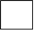 Powiatowy Urząd Pracyul. Obrońców Mogilna 188−300 Mogilnotel. 52/ 3151842, fax. 52/ 3151841e-mail: tomo@praca.gov.plPowiatowy Urząd Pracyul. Obrońców Mogilna 188−300 Mogilnotel. 52/ 3151842, fax. 52/ 3151841e-mail: tomo@praca.gov.plPowiatowy Urząd Pracyul. Obrońców Mogilna 188−300 Mogilnotel. 52/ 3151842, fax. 52/ 3151841e-mail: tomo@praca.gov.plOferta niezawierająca danych umożliwiających identyfikację pracodawcyOferta niezawierająca danych umożliwiających identyfikację pracodawcyOferta niezawierająca danych umożliwiających identyfikację pracodawcyOferta niezawierająca danych umożliwiających identyfikację pracodawcyOferta niezawierająca danych umożliwiających identyfikację pracodawcyOferta niezawierająca danych umożliwiających identyfikację pracodawcyOferta niezawierająca danych umożliwiających identyfikację pracodawcyOferta niezawierająca danych umożliwiających identyfikację pracodawcyOferta niezawierająca danych umożliwiających identyfikację pracodawcyOferta niezawierająca danych umożliwiających identyfikację pracodawcyOferta niezawierająca danych umożliwiających identyfikację pracodawcyOferta niezawierająca danych umożliwiających identyfikację pracodawcyOferta niezawierająca danych umożliwiających identyfikację pracodawcyOferta niezawierająca danych umożliwiających identyfikację pracodawcyOferta niezawierająca danych umożliwiających identyfikację pracodawcy I. Informacje dotyczące pracodawcy krajowego I. Informacje dotyczące pracodawcy krajowego I. Informacje dotyczące pracodawcy krajowego I. Informacje dotyczące pracodawcy krajowego I. Informacje dotyczące pracodawcy krajowego I. Informacje dotyczące pracodawcy krajowego I. Informacje dotyczące pracodawcy krajowego I. Informacje dotyczące pracodawcy krajowego I. Informacje dotyczące pracodawcy krajowego I. Informacje dotyczące pracodawcy krajowego I. Informacje dotyczące pracodawcy krajowego I. Informacje dotyczące pracodawcy krajowego I. Informacje dotyczące pracodawcy krajowego I. Informacje dotyczące pracodawcy krajowego I. Informacje dotyczące pracodawcy krajowego I. Informacje dotyczące pracodawcy krajowego I. Informacje dotyczące pracodawcy krajowego I. Informacje dotyczące pracodawcy krajowego I. Informacje dotyczące pracodawcy krajowego1. Nazwa pracodawcy krajowego………………………………………………………………………………………………………………………………………………………………………………………………………………………………………………………………………………………………………………………………………………1. Nazwa pracodawcy krajowego………………………………………………………………………………………………………………………………………………………………………………………………………………………………………………………………………………………………………………………………………………1. Nazwa pracodawcy krajowego………………………………………………………………………………………………………………………………………………………………………………………………………………………………………………………………………………………………………………………………………………1. Nazwa pracodawcy krajowego………………………………………………………………………………………………………………………………………………………………………………………………………………………………………………………………………………………………………………………………………………1. Nazwa pracodawcy krajowego………………………………………………………………………………………………………………………………………………………………………………………………………………………………………………………………………………………………………………………………………………1. Nazwa pracodawcy krajowego………………………………………………………………………………………………………………………………………………………………………………………………………………………………………………………………………………………………………………………………………………1. Nazwa pracodawcy krajowego………………………………………………………………………………………………………………………………………………………………………………………………………………………………………………………………………………………………………………………………………………1. Nazwa pracodawcy krajowego………………………………………………………………………………………………………………………………………………………………………………………………………………………………………………………………………………………………………………………………………………1. Nazwa pracodawcy krajowego………………………………………………………………………………………………………………………………………………………………………………………………………………………………………………………………………………………………………………………………………………1. Nazwa pracodawcy krajowego………………………………………………………………………………………………………………………………………………………………………………………………………………………………………………………………………………………………………………………………………………1. Nazwa pracodawcy krajowego………………………………………………………………………………………………………………………………………………………………………………………………………………………………………………………………………………………………………………………………………………2. Adres siedziby pracodawcy ulica …………………………………………………….…………………. -  .………………………………………………
   kod pocztowy                                 miejscowość	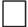 gmina …………………………………………………….…................telefon/fax ……………………………………………………………….…………………………………………………………………………………e-mail/ ……………………………….…………………………………….strona internetowa …….……………………………………………2. Adres siedziby pracodawcy ulica …………………………………………………….…………………. -  .………………………………………………
   kod pocztowy                                 miejscowość	gmina …………………………………………………….…................telefon/fax ……………………………………………………………….…………………………………………………………………………………e-mail/ ……………………………….…………………………………….strona internetowa …….……………………………………………2. Adres siedziby pracodawcy ulica …………………………………………………….…………………. -  .………………………………………………
   kod pocztowy                                 miejscowość	gmina …………………………………………………….…................telefon/fax ……………………………………………………………….…………………………………………………………………………………e-mail/ ……………………………….…………………………………….strona internetowa …….……………………………………………2. Adres siedziby pracodawcy ulica …………………………………………………….…………………. -  .………………………………………………
   kod pocztowy                                 miejscowość	gmina …………………………………………………….…................telefon/fax ……………………………………………………………….…………………………………………………………………………………e-mail/ ……………………………….…………………………………….strona internetowa …….……………………………………………2. Adres siedziby pracodawcy ulica …………………………………………………….…………………. -  .………………………………………………
   kod pocztowy                                 miejscowość	gmina …………………………………………………….…................telefon/fax ……………………………………………………………….…………………………………………………………………………………e-mail/ ……………………………….…………………………………….strona internetowa …….……………………………………………2. Adres siedziby pracodawcy ulica …………………………………………………….…………………. -  .………………………………………………
   kod pocztowy                                 miejscowość	gmina …………………………………………………….…................telefon/fax ……………………………………………………………….…………………………………………………………………………………e-mail/ ……………………………….…………………………………….strona internetowa …….……………………………………………2. Adres siedziby pracodawcy ulica …………………………………………………….…………………. -  .………………………………………………
   kod pocztowy                                 miejscowość	gmina …………………………………………………….…................telefon/fax ……………………………………………………………….…………………………………………………………………………………e-mail/ ……………………………….…………………………………….strona internetowa …….……………………………………………2. Adres siedziby pracodawcy ulica …………………………………………………….…………………. -  .………………………………………………
   kod pocztowy                                 miejscowość	gmina …………………………………………………….…................telefon/fax ……………………………………………………………….…………………………………………………………………………………e-mail/ ……………………………….…………………………………….strona internetowa …….……………………………………………3. Imię i nazwisko pracodawcy lub osoby wskazanej przez pracodawcę do kontaktu ………………………………………………………………………………………….- stanowisko ………………………………………………………………………………………….- telefon/fax …………………………………………………………………………………….......- e-mail ………………………………………………………………………………………………….3. Imię i nazwisko pracodawcy lub osoby wskazanej przez pracodawcę do kontaktu ………………………………………………………………………………………….- stanowisko ………………………………………………………………………………………….- telefon/fax …………………………………………………………………………………….......- e-mail ………………………………………………………………………………………………….3. Imię i nazwisko pracodawcy lub osoby wskazanej przez pracodawcę do kontaktu ………………………………………………………………………………………….- stanowisko ………………………………………………………………………………………….- telefon/fax …………………………………………………………………………………….......- e-mail ………………………………………………………………………………………………….3. Imię i nazwisko pracodawcy lub osoby wskazanej przez pracodawcę do kontaktu ………………………………………………………………………………………….- stanowisko ………………………………………………………………………………………….- telefon/fax …………………………………………………………………………………….......- e-mail ………………………………………………………………………………………………….3. Imię i nazwisko pracodawcy lub osoby wskazanej przez pracodawcę do kontaktu ………………………………………………………………………………………….- stanowisko ………………………………………………………………………………………….- telefon/fax …………………………………………………………………………………….......- e-mail ………………………………………………………………………………………………….3. Imię i nazwisko pracodawcy lub osoby wskazanej przez pracodawcę do kontaktu ………………………………………………………………………………………….- stanowisko ………………………………………………………………………………………….- telefon/fax …………………………………………………………………………………….......- e-mail ………………………………………………………………………………………………….3. Imię i nazwisko pracodawcy lub osoby wskazanej przez pracodawcę do kontaktu ………………………………………………………………………………………….- stanowisko ………………………………………………………………………………………….- telefon/fax …………………………………………………………………………………….......- e-mail ………………………………………………………………………………………………….3. Imię i nazwisko pracodawcy lub osoby wskazanej przez pracodawcę do kontaktu ………………………………………………………………………………………….- stanowisko ………………………………………………………………………………………….- telefon/fax …………………………………………………………………………………….......- e-mail ………………………………………………………………………………………………….3. Imię i nazwisko pracodawcy lub osoby wskazanej przez pracodawcę do kontaktu ………………………………………………………………………………………….- stanowisko ………………………………………………………………………………………….- telefon/fax …………………………………………………………………………………….......- e-mail ………………………………………………………………………………………………….3. Imię i nazwisko pracodawcy lub osoby wskazanej przez pracodawcę do kontaktu ………………………………………………………………………………………….- stanowisko ………………………………………………………………………………………….- telefon/fax …………………………………………………………………………………….......- e-mail ………………………………………………………………………………………………….3. Imię i nazwisko pracodawcy lub osoby wskazanej przez pracodawcę do kontaktu ………………………………………………………………………………………….- stanowisko ………………………………………………………………………………………….- telefon/fax …………………………………………………………………………………….......- e-mail ………………………………………………………………………………………………….2. Adres siedziby pracodawcy ulica …………………………………………………….…………………. -  .………………………………………………
   kod pocztowy                                 miejscowość	gmina …………………………………………………….…................telefon/fax ……………………………………………………………….…………………………………………………………………………………e-mail/ ……………………………….…………………………………….strona internetowa …….……………………………………………2. Adres siedziby pracodawcy ulica …………………………………………………….…………………. -  .………………………………………………
   kod pocztowy                                 miejscowość	gmina …………………………………………………….…................telefon/fax ……………………………………………………………….…………………………………………………………………………………e-mail/ ……………………………….…………………………………….strona internetowa …….……………………………………………2. Adres siedziby pracodawcy ulica …………………………………………………….…………………. -  .………………………………………………
   kod pocztowy                                 miejscowość	gmina …………………………………………………….…................telefon/fax ……………………………………………………………….…………………………………………………………………………………e-mail/ ……………………………….…………………………………….strona internetowa …….……………………………………………2. Adres siedziby pracodawcy ulica …………………………………………………….…………………. -  .………………………………………………
   kod pocztowy                                 miejscowość	gmina …………………………………………………….…................telefon/fax ……………………………………………………………….…………………………………………………………………………………e-mail/ ……………………………….…………………………………….strona internetowa …….……………………………………………2. Adres siedziby pracodawcy ulica …………………………………………………….…………………. -  .………………………………………………
   kod pocztowy                                 miejscowość	gmina …………………………………………………….…................telefon/fax ……………………………………………………………….…………………………………………………………………………………e-mail/ ……………………………….…………………………………….strona internetowa …….……………………………………………2. Adres siedziby pracodawcy ulica …………………………………………………….…………………. -  .………………………………………………
   kod pocztowy                                 miejscowość	gmina …………………………………………………….…................telefon/fax ……………………………………………………………….…………………………………………………………………………………e-mail/ ……………………………….…………………………………….strona internetowa …….……………………………………………2. Adres siedziby pracodawcy ulica …………………………………………………….…………………. -  .………………………………………………
   kod pocztowy                                 miejscowość	gmina …………………………………………………….…................telefon/fax ……………………………………………………………….…………………………………………………………………………………e-mail/ ……………………………….…………………………………….strona internetowa …….……………………………………………2. Adres siedziby pracodawcy ulica …………………………………………………….…………………. -  .………………………………………………
   kod pocztowy                                 miejscowość	gmina …………………………………………………….…................telefon/fax ……………………………………………………………….…………………………………………………………………………………e-mail/ ……………………………….…………………………………….strona internetowa …….……………………………………………4. Jak często urząd ma kontaktować się w sprawie aktualności oferty: __________________________________________________________4. Jak często urząd ma kontaktować się w sprawie aktualności oferty: __________________________________________________________4. Jak często urząd ma kontaktować się w sprawie aktualności oferty: __________________________________________________________4. Jak często urząd ma kontaktować się w sprawie aktualności oferty: __________________________________________________________4. Jak często urząd ma kontaktować się w sprawie aktualności oferty: __________________________________________________________4. Jak często urząd ma kontaktować się w sprawie aktualności oferty: __________________________________________________________4. Jak często urząd ma kontaktować się w sprawie aktualności oferty: __________________________________________________________4. Jak często urząd ma kontaktować się w sprawie aktualności oferty: __________________________________________________________4. Jak często urząd ma kontaktować się w sprawie aktualności oferty: __________________________________________________________4. Jak często urząd ma kontaktować się w sprawie aktualności oferty: __________________________________________________________4. Jak często urząd ma kontaktować się w sprawie aktualności oferty: __________________________________________________________5. Liczba zatrudnionych pracowników5. Liczba zatrudnionych pracowników5. Liczba zatrudnionych pracowników5. Liczba zatrudnionych pracowników5. Liczba zatrudnionych pracowników5. Liczba zatrudnionych pracowników5. Liczba zatrudnionych pracowników5. Liczba zatrudnionych pracowników6. Forma kontaktu kandydatów z pracodawcą, w godz.: ………..……………1) kontakt osobisty                          	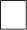 2) kontakt telefoniczny                   3) e-mail4) Inny …………………………………………………………………………………………………..6. Forma kontaktu kandydatów z pracodawcą, w godz.: ………..……………1) kontakt osobisty                          	2) kontakt telefoniczny                   3) e-mail4) Inny …………………………………………………………………………………………………..6. Forma kontaktu kandydatów z pracodawcą, w godz.: ………..……………1) kontakt osobisty                          	2) kontakt telefoniczny                   3) e-mail4) Inny …………………………………………………………………………………………………..6. Forma kontaktu kandydatów z pracodawcą, w godz.: ………..……………1) kontakt osobisty                          	2) kontakt telefoniczny                   3) e-mail4) Inny …………………………………………………………………………………………………..6. Forma kontaktu kandydatów z pracodawcą, w godz.: ………..……………1) kontakt osobisty                          	2) kontakt telefoniczny                   3) e-mail4) Inny …………………………………………………………………………………………………..6. Forma kontaktu kandydatów z pracodawcą, w godz.: ………..……………1) kontakt osobisty                          	2) kontakt telefoniczny                   3) e-mail4) Inny …………………………………………………………………………………………………..6. Forma kontaktu kandydatów z pracodawcą, w godz.: ………..……………1) kontakt osobisty                          	2) kontakt telefoniczny                   3) e-mail4) Inny …………………………………………………………………………………………………..6. Forma kontaktu kandydatów z pracodawcą, w godz.: ………..……………1) kontakt osobisty                          	2) kontakt telefoniczny                   3) e-mail4) Inny …………………………………………………………………………………………………..6. Forma kontaktu kandydatów z pracodawcą, w godz.: ………..……………1) kontakt osobisty                          	2) kontakt telefoniczny                   3) e-mail4) Inny …………………………………………………………………………………………………..6. Forma kontaktu kandydatów z pracodawcą, w godz.: ………..……………1) kontakt osobisty                          	2) kontakt telefoniczny                   3) e-mail4) Inny …………………………………………………………………………………………………..6. Forma kontaktu kandydatów z pracodawcą, w godz.: ………..……………1) kontakt osobisty                          	2) kontakt telefoniczny                   3) e-mail4) Inny …………………………………………………………………………………………………..7. Czy pracodawca jest agencją zatrudnienia:                                 Tak         Numer KRAZ:Nie        Czy składana oferta pracy jest ofertą pracy tymczasowej :  Tak         Nie7. Czy pracodawca jest agencją zatrudnienia:                                 Tak         Numer KRAZ:Nie        Czy składana oferta pracy jest ofertą pracy tymczasowej :  Tak         Nie7. Czy pracodawca jest agencją zatrudnienia:                                 Tak         Numer KRAZ:Nie        Czy składana oferta pracy jest ofertą pracy tymczasowej :  Tak         Nie7. Czy pracodawca jest agencją zatrudnienia:                                 Tak         Numer KRAZ:Nie        Czy składana oferta pracy jest ofertą pracy tymczasowej :  Tak         Nie7. Czy pracodawca jest agencją zatrudnienia:                                 Tak         Numer KRAZ:Nie        Czy składana oferta pracy jest ofertą pracy tymczasowej :  Tak         Nie7. Czy pracodawca jest agencją zatrudnienia:                                 Tak         Numer KRAZ:Nie        Czy składana oferta pracy jest ofertą pracy tymczasowej :  Tak         Nie7. Czy pracodawca jest agencją zatrudnienia:                                 Tak         Numer KRAZ:Nie        Czy składana oferta pracy jest ofertą pracy tymczasowej :  Tak         Nie7. Czy pracodawca jest agencją zatrudnienia:                                 Tak         Numer KRAZ:Nie        Czy składana oferta pracy jest ofertą pracy tymczasowej :  Tak         Nie8. Forma własności- prywatna      	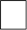 - publiczna        		9. Podstawowy rodzaj działalności wg PKD 20079. Podstawowy rodzaj działalności wg PKD 20079. Podstawowy rodzaj działalności wg PKD 20079. Podstawowy rodzaj działalności wg PKD 20079. Podstawowy rodzaj działalności wg PKD 200710. Nr. statystyczny pracodawcy (REGON)10. Nr. statystyczny pracodawcy (REGON)10. Nr. statystyczny pracodawcy (REGON)10. Nr. statystyczny pracodawcy (REGON)10. Nr. statystyczny pracodawcy (REGON)10. Nr. statystyczny pracodawcy (REGON)10. Nr. statystyczny pracodawcy (REGON)10. Nr. statystyczny pracodawcy (REGON)10. Nr. statystyczny pracodawcy (REGON)10. Nr. statystyczny pracodawcy (REGON)10. Nr. statystyczny pracodawcy (REGON)11. Podstawowa forma prawna ……………..…………………….………………………………………………………….………………11. Podstawowa forma prawna ……………..…………………….………………………………………………………….………………8. Forma własności- prywatna      	- publiczna        		9. Podstawowy rodzaj działalności wg PKD 20079. Podstawowy rodzaj działalności wg PKD 20079. Podstawowy rodzaj działalności wg PKD 20079. Podstawowy rodzaj działalności wg PKD 20079. Podstawowy rodzaj działalności wg PKD 200712. Numer NIP12. Numer NIP12. Numer NIP12. Numer NIP12. Numer NIP12. Numer NIP12. Numer NIP12. Numer NIP12. Numer NIP12. Numer NIP12. Numer NIP11. Podstawowa forma prawna ……………..…………………….………………………………………………………….………………11. Podstawowa forma prawna ……………..…………………….………………………………………………………….………………II. Informacje dotyczące zgłoszenia oferty pracyII. Informacje dotyczące zgłoszenia oferty pracyII. Informacje dotyczące zgłoszenia oferty pracyII. Informacje dotyczące zgłoszenia oferty pracyII. Informacje dotyczące zgłoszenia oferty pracyII. Informacje dotyczące zgłoszenia oferty pracyII. Informacje dotyczące zgłoszenia oferty pracyII. Informacje dotyczące zgłoszenia oferty pracyII. Informacje dotyczące zgłoszenia oferty pracyII. Informacje dotyczące zgłoszenia oferty pracyII. Informacje dotyczące zgłoszenia oferty pracyII. Informacje dotyczące zgłoszenia oferty pracyII. Informacje dotyczące zgłoszenia oferty pracyII. Informacje dotyczące zgłoszenia oferty pracyII. Informacje dotyczące zgłoszenia oferty pracyII. Informacje dotyczące zgłoszenia oferty pracyII. Informacje dotyczące zgłoszenia oferty pracyII. Informacje dotyczące zgłoszenia oferty pracyII. Informacje dotyczące zgłoszenia oferty pracy13.  Nazwa stanowiska………………………….……………………………………………………………………………………………………………………13.  Nazwa stanowiska………………………….……………………………………………………………………………………………………………………14.  Nazwa zawodu………………………………………………………………………………………………………………14.  Nazwa zawodu………………………………………………………………………………………………………………14.  Nazwa zawodu………………………………………………………………………………………………………………14.  Nazwa zawodu………………………………………………………………………………………………………………14.  Nazwa zawodu………………………………………………………………………………………………………………14.  Nazwa zawodu………………………………………………………………………………………………………………14.  Nazwa zawodu………………………………………………………………………………………………………………14.  Nazwa zawodu………………………………………………………………………………………………………………15.  Kod zawodu 15.  Kod zawodu 15.  Kod zawodu 15.  Kod zawodu 16. Liczba wolnych miejsc          pracy     w tym dla osób     niepełnosprawnych16. Liczba wolnych miejsc          pracy     w tym dla osób     niepełnosprawnych16. Liczba wolnych miejsc          pracy     w tym dla osób     niepełnosprawnych16. Liczba wolnych miejsc          pracy     w tym dla osób     niepełnosprawnych16. Liczba wolnych miejsc          pracy     w tym dla osób     niepełnosprawnych17. Adres miejsca wykonywania pracy: ……..……………………………………………………………………..……………………………………………………………………..……………………………………………………………………..……………………………………………………Możliwość zapewnienia:        −  zakwaterowania          TAK / NIE        −  wyżywienia                   TAK / NIE        −  dojazdu do pracy         TAK / NIE ……….17. Adres miejsca wykonywania pracy: ……..……………………………………………………………………..……………………………………………………………………..……………………………………………………………………..……………………………………………………Możliwość zapewnienia:        −  zakwaterowania          TAK / NIE        −  wyżywienia                   TAK / NIE        −  dojazdu do pracy         TAK / NIE ……….17. Adres miejsca wykonywania pracy: ……..……………………………………………………………………..……………………………………………………………………..……………………………………………………………………..……………………………………………………Możliwość zapewnienia:        −  zakwaterowania          TAK / NIE        −  wyżywienia                   TAK / NIE        −  dojazdu do pracy         TAK / NIE ……….17. Adres miejsca wykonywania pracy: ……..……………………………………………………………………..……………………………………………………………………..……………………………………………………………………..……………………………………………………Możliwość zapewnienia:        −  zakwaterowania          TAK / NIE        −  wyżywienia                   TAK / NIE        −  dojazdu do pracy         TAK / NIE ……….17. Adres miejsca wykonywania pracy: ……..……………………………………………………………………..……………………………………………………………………..……………………………………………………………………..……………………………………………………Możliwość zapewnienia:        −  zakwaterowania          TAK / NIE        −  wyżywienia                   TAK / NIE        −  dojazdu do pracy         TAK / NIE ……….17. Adres miejsca wykonywania pracy: ……..……………………………………………………………………..……………………………………………………………………..……………………………………………………………………..……………………………………………………Możliwość zapewnienia:        −  zakwaterowania          TAK / NIE        −  wyżywienia                   TAK / NIE        −  dojazdu do pracy         TAK / NIE ……….17. Adres miejsca wykonywania pracy: ……..……………………………………………………………………..……………………………………………………………………..……………………………………………………………………..……………………………………………………Możliwość zapewnienia:        −  zakwaterowania          TAK / NIE        −  wyżywienia                   TAK / NIE        −  dojazdu do pracy         TAK / NIE ……….18. Zasięg upowszechniania oferty pracy1) terytorium powiatu           18. Zasięg upowszechniania oferty pracy1) terytorium powiatu           18. Zasięg upowszechniania oferty pracy1) terytorium powiatu           18. Zasięg upowszechniania oferty pracy1) terytorium powiatu           18. Zasięg upowszechniania oferty pracy1) terytorium powiatu           18. Zasięg upowszechniania oferty pracy1) terytorium powiatu           18. Zasięg upowszechniania oferty pracy1) terytorium powiatu           19.  Wnioskowana liczba          kandydatów19.  Wnioskowana liczba          kandydatów19.  Wnioskowana liczba          kandydatów19.  Wnioskowana liczba          kandydatów19.  Wnioskowana liczba          kandydatów17. Adres miejsca wykonywania pracy: ……..……………………………………………………………………..……………………………………………………………………..……………………………………………………………………..……………………………………………………Możliwość zapewnienia:        −  zakwaterowania          TAK / NIE        −  wyżywienia                   TAK / NIE        −  dojazdu do pracy         TAK / NIE ……….17. Adres miejsca wykonywania pracy: ……..……………………………………………………………………..……………………………………………………………………..……………………………………………………………………..……………………………………………………Możliwość zapewnienia:        −  zakwaterowania          TAK / NIE        −  wyżywienia                   TAK / NIE        −  dojazdu do pracy         TAK / NIE ……….17. Adres miejsca wykonywania pracy: ……..……………………………………………………………………..……………………………………………………………………..……………………………………………………………………..……………………………………………………Możliwość zapewnienia:        −  zakwaterowania          TAK / NIE        −  wyżywienia                   TAK / NIE        −  dojazdu do pracy         TAK / NIE ……….17. Adres miejsca wykonywania pracy: ……..……………………………………………………………………..……………………………………………………………………..……………………………………………………………………..……………………………………………………Możliwość zapewnienia:        −  zakwaterowania          TAK / NIE        −  wyżywienia                   TAK / NIE        −  dojazdu do pracy         TAK / NIE ……….17. Adres miejsca wykonywania pracy: ……..……………………………………………………………………..……………………………………………………………………..……………………………………………………………………..……………………………………………………Możliwość zapewnienia:        −  zakwaterowania          TAK / NIE        −  wyżywienia                   TAK / NIE        −  dojazdu do pracy         TAK / NIE ……….17. Adres miejsca wykonywania pracy: ……..……………………………………………………………………..……………………………………………………………………..……………………………………………………………………..……………………………………………………Możliwość zapewnienia:        −  zakwaterowania          TAK / NIE        −  wyżywienia                   TAK / NIE        −  dojazdu do pracy         TAK / NIE ……….17. Adres miejsca wykonywania pracy: ……..……………………………………………………………………..……………………………………………………………………..……………………………………………………………………..……………………………………………………Możliwość zapewnienia:        −  zakwaterowania          TAK / NIE        −  wyżywienia                   TAK / NIE        −  dojazdu do pracy         TAK / NIE ……….2) inny urząd pracy                jaki ………………………………….…………………..…………………………….………………………2) inny urząd pracy                jaki ………………………………….…………………..…………………………….………………………2) inny urząd pracy                jaki ………………………………….…………………..…………………………….………………………2) inny urząd pracy                jaki ………………………………….…………………..…………………………….………………………2) inny urząd pracy                jaki ………………………………….…………………..…………………………….………………………2) inny urząd pracy                jaki ………………………………….…………………..…………………………….………………………2) inny urząd pracy                jaki ………………………………….…………………..…………………………….………………………20. Czy oferta pracy została już zgłoszona do innego PUP  TAK        NIE       , jakiego: ………………………………………………………………...20. Czy oferta pracy została już zgłoszona do innego PUP  TAK        NIE       , jakiego: ………………………………………………………………...20. Czy oferta pracy została już zgłoszona do innego PUP  TAK        NIE       , jakiego: ………………………………………………………………...20. Czy oferta pracy została już zgłoszona do innego PUP  TAK        NIE       , jakiego: ………………………………………………………………...20. Czy oferta pracy została już zgłoszona do innego PUP  TAK        NIE       , jakiego: ………………………………………………………………...17. Adres miejsca wykonywania pracy: ……..……………………………………………………………………..……………………………………………………………………..……………………………………………………………………..……………………………………………………Możliwość zapewnienia:        −  zakwaterowania          TAK / NIE        −  wyżywienia                   TAK / NIE        −  dojazdu do pracy         TAK / NIE ……….17. Adres miejsca wykonywania pracy: ……..……………………………………………………………………..……………………………………………………………………..……………………………………………………………………..……………………………………………………Możliwość zapewnienia:        −  zakwaterowania          TAK / NIE        −  wyżywienia                   TAK / NIE        −  dojazdu do pracy         TAK / NIE ……….17. Adres miejsca wykonywania pracy: ……..……………………………………………………………………..……………………………………………………………………..……………………………………………………………………..……………………………………………………Możliwość zapewnienia:        −  zakwaterowania          TAK / NIE        −  wyżywienia                   TAK / NIE        −  dojazdu do pracy         TAK / NIE ……….17. Adres miejsca wykonywania pracy: ……..……………………………………………………………………..……………………………………………………………………..……………………………………………………………………..……………………………………………………Możliwość zapewnienia:        −  zakwaterowania          TAK / NIE        −  wyżywienia                   TAK / NIE        −  dojazdu do pracy         TAK / NIE ……….17. Adres miejsca wykonywania pracy: ……..……………………………………………………………………..……………………………………………………………………..……………………………………………………………………..……………………………………………………Możliwość zapewnienia:        −  zakwaterowania          TAK / NIE        −  wyżywienia                   TAK / NIE        −  dojazdu do pracy         TAK / NIE ……….17. Adres miejsca wykonywania pracy: ……..……………………………………………………………………..……………………………………………………………………..……………………………………………………………………..……………………………………………………Możliwość zapewnienia:        −  zakwaterowania          TAK / NIE        −  wyżywienia                   TAK / NIE        −  dojazdu do pracy         TAK / NIE ……….17. Adres miejsca wykonywania pracy: ……..……………………………………………………………………..……………………………………………………………………..……………………………………………………………………..……………………………………………………Możliwość zapewnienia:        −  zakwaterowania          TAK / NIE        −  wyżywienia                   TAK / NIE        −  dojazdu do pracy         TAK / NIE ……….………………………………………………………..………………………………………………………..………………………………………………………..………………………………………………………..………………………………………………………..………………………………………………………..………………………………………………………..20. Czy oferta pracy została już zgłoszona do innego PUP  TAK        NIE       , jakiego: ………………………………………………………………...20. Czy oferta pracy została już zgłoszona do innego PUP  TAK        NIE       , jakiego: ………………………………………………………………...20. Czy oferta pracy została już zgłoszona do innego PUP  TAK        NIE       , jakiego: ………………………………………………………………...20. Czy oferta pracy została już zgłoszona do innego PUP  TAK        NIE       , jakiego: ………………………………………………………………...20. Czy oferta pracy została już zgłoszona do innego PUP  TAK        NIE       , jakiego: ………………………………………………………………...21. System i rozkład czasu pracy1) jednozmianowa                	2) dwie zmiany 	3) trzy zmiany	4) ruch ciągły	5) inne	Godz. pracy ……………………………......Praca  w dni wolne  TAK / NIE Praca w delegacji     TAK / NIE21. System i rozkład czasu pracy1) jednozmianowa                	2) dwie zmiany 	3) trzy zmiany	4) ruch ciągły	5) inne	Godz. pracy ……………………………......Praca  w dni wolne  TAK / NIE Praca w delegacji     TAK / NIE21. System i rozkład czasu pracy1) jednozmianowa                	2) dwie zmiany 	3) trzy zmiany	4) ruch ciągły	5) inne	Godz. pracy ……………………………......Praca  w dni wolne  TAK / NIE Praca w delegacji     TAK / NIE21. System i rozkład czasu pracy1) jednozmianowa                	2) dwie zmiany 	3) trzy zmiany	4) ruch ciągły	5) inne	Godz. pracy ……………………………......Praca  w dni wolne  TAK / NIE Praca w delegacji     TAK / NIE22. Wymiar czasu pracy1) pełny	2) niepełny	(podać jaki)….……..………………………22. Wymiar czasu pracy1) pełny	2) niepełny	(podać jaki)….……..………………………22. Wymiar czasu pracy1) pełny	2) niepełny	(podać jaki)….……..………………………22. Wymiar czasu pracy1) pełny	2) niepełny	(podać jaki)….……..………………………22. Wymiar czasu pracy1) pełny	2) niepełny	(podać jaki)….……..………………………22. Wymiar czasu pracy1) pełny	2) niepełny	(podać jaki)….……..………………………22. Wymiar czasu pracy1) pełny	2) niepełny	(podać jaki)….……..………………………22. Wymiar czasu pracy1) pełny	2) niepełny	(podać jaki)….……..………………………22. Wymiar czasu pracy1) pełny	2) niepełny	(podać jaki)….……..………………………23. Rodzaj umowy1) na czas nieokreślony                        2) na czas określony                              3) na okres próbny                                4) umowa zlecenie /o dzieło               5) praca tymczasowa                           23. Rodzaj umowy1) na czas nieokreślony                        2) na czas określony                              3) na okres próbny                                4) umowa zlecenie /o dzieło               5) praca tymczasowa                           23. Rodzaj umowy1) na czas nieokreślony                        2) na czas określony                              3) na okres próbny                                4) umowa zlecenie /o dzieło               5) praca tymczasowa                           23. Rodzaj umowy1) na czas nieokreślony                        2) na czas określony                              3) na okres próbny                                4) umowa zlecenie /o dzieło               5) praca tymczasowa                           23. Rodzaj umowy1) na czas nieokreślony                        2) na czas określony                              3) na okres próbny                                4) umowa zlecenie /o dzieło               5) praca tymczasowa                           23. Rodzaj umowy1) na czas nieokreślony                        2) na czas określony                              3) na okres próbny                                4) umowa zlecenie /o dzieło               5) praca tymczasowa                           21. System i rozkład czasu pracy1) jednozmianowa                	2) dwie zmiany 	3) trzy zmiany	4) ruch ciągły	5) inne	Godz. pracy ……………………………......Praca  w dni wolne  TAK / NIE Praca w delegacji     TAK / NIE21. System i rozkład czasu pracy1) jednozmianowa                	2) dwie zmiany 	3) trzy zmiany	4) ruch ciągły	5) inne	Godz. pracy ……………………………......Praca  w dni wolne  TAK / NIE Praca w delegacji     TAK / NIE21. System i rozkład czasu pracy1) jednozmianowa                	2) dwie zmiany 	3) trzy zmiany	4) ruch ciągły	5) inne	Godz. pracy ……………………………......Praca  w dni wolne  TAK / NIE Praca w delegacji     TAK / NIE21. System i rozkład czasu pracy1) jednozmianowa                	2) dwie zmiany 	3) trzy zmiany	4) ruch ciągły	5) inne	Godz. pracy ……………………………......Praca  w dni wolne  TAK / NIE Praca w delegacji     TAK / NIE25. System wynagrodzenia1) miesięczny	2) godzinowy	3) akord	4) prowizja	5) inne ………………………………………….25. System wynagrodzenia1) miesięczny	2) godzinowy	3) akord	4) prowizja	5) inne ………………………………………….25. System wynagrodzenia1) miesięczny	2) godzinowy	3) akord	4) prowizja	5) inne ………………………………………….25. System wynagrodzenia1) miesięczny	2) godzinowy	3) akord	4) prowizja	5) inne ………………………………………….25. System wynagrodzenia1) miesięczny	2) godzinowy	3) akord	4) prowizja	5) inne ………………………………………….25. System wynagrodzenia1) miesięczny	2) godzinowy	3) akord	4) prowizja	5) inne ………………………………………….25. System wynagrodzenia1) miesięczny	2) godzinowy	3) akord	4) prowizja	5) inne ………………………………………….25. System wynagrodzenia1) miesięczny	2) godzinowy	3) akord	4) prowizja	5) inne ………………………………………….25. System wynagrodzenia1) miesięczny	2) godzinowy	3) akord	4) prowizja	5) inne ………………………………………….23. Rodzaj umowy1) na czas nieokreślony                        2) na czas określony                              3) na okres próbny                                4) umowa zlecenie /o dzieło               5) praca tymczasowa                           23. Rodzaj umowy1) na czas nieokreślony                        2) na czas określony                              3) na okres próbny                                4) umowa zlecenie /o dzieło               5) praca tymczasowa                           23. Rodzaj umowy1) na czas nieokreślony                        2) na czas określony                              3) na okres próbny                                4) umowa zlecenie /o dzieło               5) praca tymczasowa                           23. Rodzaj umowy1) na czas nieokreślony                        2) na czas określony                              3) na okres próbny                                4) umowa zlecenie /o dzieło               5) praca tymczasowa                           23. Rodzaj umowy1) na czas nieokreślony                        2) na czas określony                              3) na okres próbny                                4) umowa zlecenie /o dzieło               5) praca tymczasowa                           23. Rodzaj umowy1) na czas nieokreślony                        2) na czas określony                              3) na okres próbny                                4) umowa zlecenie /o dzieło               5) praca tymczasowa                           21. System i rozkład czasu pracy1) jednozmianowa                	2) dwie zmiany 	3) trzy zmiany	4) ruch ciągły	5) inne	Godz. pracy ……………………………......Praca  w dni wolne  TAK / NIE Praca w delegacji     TAK / NIE21. System i rozkład czasu pracy1) jednozmianowa                	2) dwie zmiany 	3) trzy zmiany	4) ruch ciągły	5) inne	Godz. pracy ……………………………......Praca  w dni wolne  TAK / NIE Praca w delegacji     TAK / NIE21. System i rozkład czasu pracy1) jednozmianowa                	2) dwie zmiany 	3) trzy zmiany	4) ruch ciągły	5) inne	Godz. pracy ……………………………......Praca  w dni wolne  TAK / NIE Praca w delegacji     TAK / NIE21. System i rozkład czasu pracy1) jednozmianowa                	2) dwie zmiany 	3) trzy zmiany	4) ruch ciągły	5) inne	Godz. pracy ……………………………......Praca  w dni wolne  TAK / NIE Praca w delegacji     TAK / NIE25. System wynagrodzenia1) miesięczny	2) godzinowy	3) akord	4) prowizja	5) inne ………………………………………….25. System wynagrodzenia1) miesięczny	2) godzinowy	3) akord	4) prowizja	5) inne ………………………………………….25. System wynagrodzenia1) miesięczny	2) godzinowy	3) akord	4) prowizja	5) inne ………………………………………….25. System wynagrodzenia1) miesięczny	2) godzinowy	3) akord	4) prowizja	5) inne ………………………………………….25. System wynagrodzenia1) miesięczny	2) godzinowy	3) akord	4) prowizja	5) inne ………………………………………….25. System wynagrodzenia1) miesięczny	2) godzinowy	3) akord	4) prowizja	5) inne ………………………………………….25. System wynagrodzenia1) miesięczny	2) godzinowy	3) akord	4) prowizja	5) inne ………………………………………….25. System wynagrodzenia1) miesięczny	2) godzinowy	3) akord	4) prowizja	5) inne ………………………………………….25. System wynagrodzenia1) miesięczny	2) godzinowy	3) akord	4) prowizja	5) inne ………………………………………….26.  Data rozpoczęcia pracy  dzień	  miesiąc	rok - -26.  Data rozpoczęcia pracy  dzień	  miesiąc	rok - -26.  Data rozpoczęcia pracy  dzień	  miesiąc	rok - -26.  Data rozpoczęcia pracy  dzień	  miesiąc	rok - -26.  Data rozpoczęcia pracy  dzień	  miesiąc	rok - -26.  Data rozpoczęcia pracy  dzień	  miesiąc	rok - -24. Wysokość wynagrodzenia (brutto)………………………………………..………………24. Wysokość wynagrodzenia (brutto)………………………………………..………………24. Wysokość wynagrodzenia (brutto)………………………………………..………………24. Wysokość wynagrodzenia (brutto)………………………………………..………………25. System wynagrodzenia1) miesięczny	2) godzinowy	3) akord	4) prowizja	5) inne ………………………………………….25. System wynagrodzenia1) miesięczny	2) godzinowy	3) akord	4) prowizja	5) inne ………………………………………….25. System wynagrodzenia1) miesięczny	2) godzinowy	3) akord	4) prowizja	5) inne ………………………………………….25. System wynagrodzenia1) miesięczny	2) godzinowy	3) akord	4) prowizja	5) inne ………………………………………….25. System wynagrodzenia1) miesięczny	2) godzinowy	3) akord	4) prowizja	5) inne ………………………………………….25. System wynagrodzenia1) miesięczny	2) godzinowy	3) akord	4) prowizja	5) inne ………………………………………….25. System wynagrodzenia1) miesięczny	2) godzinowy	3) akord	4) prowizja	5) inne ………………………………………….25. System wynagrodzenia1) miesięczny	2) godzinowy	3) akord	4) prowizja	5) inne ………………………………………….25. System wynagrodzenia1) miesięczny	2) godzinowy	3) akord	4) prowizja	5) inne ………………………………………….27. Okres zatrudnienia/wykonywania umowy…………………………………………………………………………27. Okres zatrudnienia/wykonywania umowy…………………………………………………………………………27. Okres zatrudnienia/wykonywania umowy…………………………………………………………………………27. Okres zatrudnienia/wykonywania umowy…………………………………………………………………………27. Okres zatrudnienia/wykonywania umowy…………………………………………………………………………27. Okres zatrudnienia/wykonywania umowy…………………………………………………………………………28. Oczekiwania pracodawcy krajowego wobec kandydatówa. poziom wykształcenia ….…………………………………………………………………………….…………b. umiejętności …………………………………………………………………………………………………………..………………………………………………………………………………………………………………………………..c. uprawnienia …..…………………………………………………......................................................…………………………………………………………………………………………………………………….………..….         d. doświadczenie zawodowe ………………….………………………………………..…………………….…e. znajomość języków obcych (poziom znajomości) …………………………………………………......................................................................................................................................f. zainteresowanie zorganizowaniem giełdy pracy:           NIE              TAK   28. Oczekiwania pracodawcy krajowego wobec kandydatówa. poziom wykształcenia ….…………………………………………………………………………….…………b. umiejętności …………………………………………………………………………………………………………..………………………………………………………………………………………………………………………………..c. uprawnienia …..…………………………………………………......................................................…………………………………………………………………………………………………………………….………..….         d. doświadczenie zawodowe ………………….………………………………………..…………………….…e. znajomość języków obcych (poziom znajomości) …………………………………………………......................................................................................................................................f. zainteresowanie zorganizowaniem giełdy pracy:           NIE              TAK   28. Oczekiwania pracodawcy krajowego wobec kandydatówa. poziom wykształcenia ….…………………………………………………………………………….…………b. umiejętności …………………………………………………………………………………………………………..………………………………………………………………………………………………………………………………..c. uprawnienia …..…………………………………………………......................................................…………………………………………………………………………………………………………………….………..….         d. doświadczenie zawodowe ………………….………………………………………..…………………….…e. znajomość języków obcych (poziom znajomości) …………………………………………………......................................................................................................................................f. zainteresowanie zorganizowaniem giełdy pracy:           NIE              TAK   28. Oczekiwania pracodawcy krajowego wobec kandydatówa. poziom wykształcenia ….…………………………………………………………………………….…………b. umiejętności …………………………………………………………………………………………………………..………………………………………………………………………………………………………………………………..c. uprawnienia …..…………………………………………………......................................................…………………………………………………………………………………………………………………….………..….         d. doświadczenie zawodowe ………………….………………………………………..…………………….…e. znajomość języków obcych (poziom znajomości) …………………………………………………......................................................................................................................................f. zainteresowanie zorganizowaniem giełdy pracy:           NIE              TAK   28. Oczekiwania pracodawcy krajowego wobec kandydatówa. poziom wykształcenia ….…………………………………………………………………………….…………b. umiejętności …………………………………………………………………………………………………………..………………………………………………………………………………………………………………………………..c. uprawnienia …..…………………………………………………......................................................…………………………………………………………………………………………………………………….………..….         d. doświadczenie zawodowe ………………….………………………………………..…………………….…e. znajomość języków obcych (poziom znajomości) …………………………………………………......................................................................................................................................f. zainteresowanie zorganizowaniem giełdy pracy:           NIE              TAK   28. Oczekiwania pracodawcy krajowego wobec kandydatówa. poziom wykształcenia ….…………………………………………………………………………….…………b. umiejętności …………………………………………………………………………………………………………..………………………………………………………………………………………………………………………………..c. uprawnienia …..…………………………………………………......................................................…………………………………………………………………………………………………………………….………..….         d. doświadczenie zawodowe ………………….………………………………………..…………………….…e. znajomość języków obcych (poziom znajomości) …………………………………………………......................................................................................................................................f. zainteresowanie zorganizowaniem giełdy pracy:           NIE              TAK   28. Oczekiwania pracodawcy krajowego wobec kandydatówa. poziom wykształcenia ….…………………………………………………………………………….…………b. umiejętności …………………………………………………………………………………………………………..………………………………………………………………………………………………………………………………..c. uprawnienia …..…………………………………………………......................................................…………………………………………………………………………………………………………………….………..….         d. doświadczenie zawodowe ………………….………………………………………..…………………….…e. znajomość języków obcych (poziom znajomości) …………………………………………………......................................................................................................................................f. zainteresowanie zorganizowaniem giełdy pracy:           NIE              TAK   28. Oczekiwania pracodawcy krajowego wobec kandydatówa. poziom wykształcenia ….…………………………………………………………………………….…………b. umiejętności …………………………………………………………………………………………………………..………………………………………………………………………………………………………………………………..c. uprawnienia …..…………………………………………………......................................................…………………………………………………………………………………………………………………….………..….         d. doświadczenie zawodowe ………………….………………………………………..…………………….…e. znajomość języków obcych (poziom znajomości) …………………………………………………......................................................................................................................................f. zainteresowanie zorganizowaniem giełdy pracy:           NIE              TAK   28. Oczekiwania pracodawcy krajowego wobec kandydatówa. poziom wykształcenia ….…………………………………………………………………………….…………b. umiejętności …………………………………………………………………………………………………………..………………………………………………………………………………………………………………………………..c. uprawnienia …..…………………………………………………......................................................…………………………………………………………………………………………………………………….………..….         d. doświadczenie zawodowe ………………….………………………………………..…………………….…e. znajomość języków obcych (poziom znajomości) …………………………………………………......................................................................................................................................f. zainteresowanie zorganizowaniem giełdy pracy:           NIE              TAK   28. Oczekiwania pracodawcy krajowego wobec kandydatówa. poziom wykształcenia ….…………………………………………………………………………….…………b. umiejętności …………………………………………………………………………………………………………..………………………………………………………………………………………………………………………………..c. uprawnienia …..…………………………………………………......................................................…………………………………………………………………………………………………………………….………..….         d. doświadczenie zawodowe ………………….………………………………………..…………………….…e. znajomość języków obcych (poziom znajomości) …………………………………………………......................................................................................................................................f. zainteresowanie zorganizowaniem giełdy pracy:           NIE              TAK   28. Oczekiwania pracodawcy krajowego wobec kandydatówa. poziom wykształcenia ….…………………………………………………………………………….…………b. umiejętności …………………………………………………………………………………………………………..………………………………………………………………………………………………………………………………..c. uprawnienia …..…………………………………………………......................................................…………………………………………………………………………………………………………………….………..….         d. doświadczenie zawodowe ………………….………………………………………..…………………….…e. znajomość języków obcych (poziom znajomości) …………………………………………………......................................................................................................................................f. zainteresowanie zorganizowaniem giełdy pracy:           NIE              TAK   28. Oczekiwania pracodawcy krajowego wobec kandydatówa. poziom wykształcenia ….…………………………………………………………………………….…………b. umiejętności …………………………………………………………………………………………………………..………………………………………………………………………………………………………………………………..c. uprawnienia …..…………………………………………………......................................................…………………………………………………………………………………………………………………….………..….         d. doświadczenie zawodowe ………………….………………………………………..…………………….…e. znajomość języków obcych (poziom znajomości) …………………………………………………......................................................................................................................................f. zainteresowanie zorganizowaniem giełdy pracy:           NIE              TAK   29. Charakterystyka lub rodzaj wykonywanej pracy, krótki opis zakresu obowiązków: ………………………………………………………..………………………………………..……………………………………………………………………..……………………………………………………………………………………..…………………………………………………..………………………………………………………………………………………..…………………………………………………………………………………………………………………………………..………………….………………………….……….……………………………………………………………………………………………………………………………………………………………………………29. Charakterystyka lub rodzaj wykonywanej pracy, krótki opis zakresu obowiązków: ………………………………………………………..………………………………………..……………………………………………………………………..……………………………………………………………………………………..…………………………………………………..………………………………………………………………………………………..…………………………………………………………………………………………………………………………………..………………….………………………….……….……………………………………………………………………………………………………………………………………………………………………………29. Charakterystyka lub rodzaj wykonywanej pracy, krótki opis zakresu obowiązków: ………………………………………………………..………………………………………..……………………………………………………………………..……………………………………………………………………………………..…………………………………………………..………………………………………………………………………………………..…………………………………………………………………………………………………………………………………..………………….………………………….……….……………………………………………………………………………………………………………………………………………………………………………29. Charakterystyka lub rodzaj wykonywanej pracy, krótki opis zakresu obowiązków: ………………………………………………………..………………………………………..……………………………………………………………………..……………………………………………………………………………………..…………………………………………………..………………………………………………………………………………………..…………………………………………………………………………………………………………………………………..………………….………………………….……….……………………………………………………………………………………………………………………………………………………………………………29. Charakterystyka lub rodzaj wykonywanej pracy, krótki opis zakresu obowiązków: ………………………………………………………..………………………………………..……………………………………………………………………..……………………………………………………………………………………..…………………………………………………..………………………………………………………………………………………..…………………………………………………………………………………………………………………………………..………………….………………………….……….……………………………………………………………………………………………………………………………………………………………………………29. Charakterystyka lub rodzaj wykonywanej pracy, krótki opis zakresu obowiązków: ………………………………………………………..………………………………………..……………………………………………………………………..……………………………………………………………………………………..…………………………………………………..………………………………………………………………………………………..…………………………………………………………………………………………………………………………………..………………….………………………….……….……………………………………………………………………………………………………………………………………………………………………………29. Charakterystyka lub rodzaj wykonywanej pracy, krótki opis zakresu obowiązków: ………………………………………………………..………………………………………..……………………………………………………………………..……………………………………………………………………………………..…………………………………………………..………………………………………………………………………………………..…………………………………………………………………………………………………………………………………..………………….………………………….……….……………………………………………………………………………………………………………………………………………………………………………g. zainteresowanie przyjęciem kandydata do pracy z państw Europejskiego Obszaru Gospodarczego: NIE         TAK        jeśli TAK należy     wypełnić  część V– Informacje Uzupełniająceg. zainteresowanie przyjęciem kandydata do pracy z państw Europejskiego Obszaru Gospodarczego: NIE         TAK        jeśli TAK należy     wypełnić  część V– Informacje Uzupełniająceg. zainteresowanie przyjęciem kandydata do pracy z państw Europejskiego Obszaru Gospodarczego: NIE         TAK        jeśli TAK należy     wypełnić  część V– Informacje Uzupełniająceg. zainteresowanie przyjęciem kandydata do pracy z państw Europejskiego Obszaru Gospodarczego: NIE         TAK        jeśli TAK należy     wypełnić  część V– Informacje Uzupełniająceg. zainteresowanie przyjęciem kandydata do pracy z państw Europejskiego Obszaru Gospodarczego: NIE         TAK        jeśli TAK należy     wypełnić  część V– Informacje Uzupełniająceg. zainteresowanie przyjęciem kandydata do pracy z państw Europejskiego Obszaru Gospodarczego: NIE         TAK        jeśli TAK należy     wypełnić  część V– Informacje Uzupełniająceg. zainteresowanie przyjęciem kandydata do pracy z państw Europejskiego Obszaru Gospodarczego: NIE         TAK        jeśli TAK należy     wypełnić  część V– Informacje Uzupełniająceg. zainteresowanie przyjęciem kandydata do pracy z państw Europejskiego Obszaru Gospodarczego: NIE         TAK        jeśli TAK należy     wypełnić  część V– Informacje Uzupełniająceg. zainteresowanie przyjęciem kandydata do pracy z państw Europejskiego Obszaru Gospodarczego: NIE         TAK        jeśli TAK należy     wypełnić  część V– Informacje Uzupełniająceg. zainteresowanie przyjęciem kandydata do pracy z państw Europejskiego Obszaru Gospodarczego: NIE         TAK        jeśli TAK należy     wypełnić  część V– Informacje Uzupełniająceg. zainteresowanie przyjęciem kandydata do pracy z państw Europejskiego Obszaru Gospodarczego: NIE         TAK        jeśli TAK należy     wypełnić  część V– Informacje Uzupełniająceg. zainteresowanie przyjęciem kandydata do pracy z państw Europejskiego Obszaru Gospodarczego: NIE         TAK        jeśli TAK należy     wypełnić  część V– Informacje Uzupełniająceg. zainteresowanie przyjęciem kandydata do pracy z państw Europejskiego Obszaru Gospodarczego: NIE         TAK        jeśli TAK należy     wypełnić  część V– Informacje Uzupełniająceg. zainteresowanie przyjęciem kandydata do pracy z państw Europejskiego Obszaru Gospodarczego: NIE         TAK        jeśli TAK należy     wypełnić  część V– Informacje Uzupełniająceg. zainteresowanie przyjęciem kandydata do pracy z państw Europejskiego Obszaru Gospodarczego: NIE         TAK        jeśli TAK należy     wypełnić  część V– Informacje Uzupełniająceg. zainteresowanie przyjęciem kandydata do pracy z państw Europejskiego Obszaru Gospodarczego: NIE         TAK        jeśli TAK należy     wypełnić  część V– Informacje Uzupełniająceg. zainteresowanie przyjęciem kandydata do pracy z państw Europejskiego Obszaru Gospodarczego: NIE         TAK        jeśli TAK należy     wypełnić  część V– Informacje Uzupełniająceg. zainteresowanie przyjęciem kandydata do pracy z państw Europejskiego Obszaru Gospodarczego: NIE         TAK        jeśli TAK należy     wypełnić  część V– Informacje Uzupełniająceg. zainteresowanie przyjęciem kandydata do pracy z państw Europejskiego Obszaru Gospodarczego: NIE         TAK        jeśli TAK należy     wypełnić  część V– Informacje Uzupełniające30. Zagrożenia związane z wykonywaną pracą uwzględniające czynniki niebezpieczne, szkodliwe dla zdrowia, uciążliwe i inne (wpisać nazwę czynnika i wielkość narażenia):a. Czynniki fizyczne: …………………………………………………………………………….…………………………………………………………………………………………………………..b. Pyły: ……………………………………………………………………………………………………………………………………………………………………………………………….………….c. Czynniki chemiczne: …………………………………………………………………………………………………………………………………………………………………………………….d. Czynniki biologiczne:……………………………………………………………………………………………………………………………………………………………………………………e. Inne czynniki, w tym niebezpieczne: ………………………………………………………..………………………………………………………………………………………………….30. Zagrożenia związane z wykonywaną pracą uwzględniające czynniki niebezpieczne, szkodliwe dla zdrowia, uciążliwe i inne (wpisać nazwę czynnika i wielkość narażenia):a. Czynniki fizyczne: …………………………………………………………………………….…………………………………………………………………………………………………………..b. Pyły: ……………………………………………………………………………………………………………………………………………………………………………………………….………….c. Czynniki chemiczne: …………………………………………………………………………………………………………………………………………………………………………………….d. Czynniki biologiczne:……………………………………………………………………………………………………………………………………………………………………………………e. Inne czynniki, w tym niebezpieczne: ………………………………………………………..………………………………………………………………………………………………….30. Zagrożenia związane z wykonywaną pracą uwzględniające czynniki niebezpieczne, szkodliwe dla zdrowia, uciążliwe i inne (wpisać nazwę czynnika i wielkość narażenia):a. Czynniki fizyczne: …………………………………………………………………………….…………………………………………………………………………………………………………..b. Pyły: ……………………………………………………………………………………………………………………………………………………………………………………………….………….c. Czynniki chemiczne: …………………………………………………………………………………………………………………………………………………………………………………….d. Czynniki biologiczne:……………………………………………………………………………………………………………………………………………………………………………………e. Inne czynniki, w tym niebezpieczne: ………………………………………………………..………………………………………………………………………………………………….30. Zagrożenia związane z wykonywaną pracą uwzględniające czynniki niebezpieczne, szkodliwe dla zdrowia, uciążliwe i inne (wpisać nazwę czynnika i wielkość narażenia):a. Czynniki fizyczne: …………………………………………………………………………….…………………………………………………………………………………………………………..b. Pyły: ……………………………………………………………………………………………………………………………………………………………………………………………….………….c. Czynniki chemiczne: …………………………………………………………………………………………………………………………………………………………………………………….d. Czynniki biologiczne:……………………………………………………………………………………………………………………………………………………………………………………e. Inne czynniki, w tym niebezpieczne: ………………………………………………………..………………………………………………………………………………………………….30. Zagrożenia związane z wykonywaną pracą uwzględniające czynniki niebezpieczne, szkodliwe dla zdrowia, uciążliwe i inne (wpisać nazwę czynnika i wielkość narażenia):a. Czynniki fizyczne: …………………………………………………………………………….…………………………………………………………………………………………………………..b. Pyły: ……………………………………………………………………………………………………………………………………………………………………………………………….………….c. Czynniki chemiczne: …………………………………………………………………………………………………………………………………………………………………………………….d. Czynniki biologiczne:……………………………………………………………………………………………………………………………………………………………………………………e. Inne czynniki, w tym niebezpieczne: ………………………………………………………..………………………………………………………………………………………………….30. Zagrożenia związane z wykonywaną pracą uwzględniające czynniki niebezpieczne, szkodliwe dla zdrowia, uciążliwe i inne (wpisać nazwę czynnika i wielkość narażenia):a. Czynniki fizyczne: …………………………………………………………………………….…………………………………………………………………………………………………………..b. Pyły: ……………………………………………………………………………………………………………………………………………………………………………………………….………….c. Czynniki chemiczne: …………………………………………………………………………………………………………………………………………………………………………………….d. Czynniki biologiczne:……………………………………………………………………………………………………………………………………………………………………………………e. Inne czynniki, w tym niebezpieczne: ………………………………………………………..………………………………………………………………………………………………….30. Zagrożenia związane z wykonywaną pracą uwzględniające czynniki niebezpieczne, szkodliwe dla zdrowia, uciążliwe i inne (wpisać nazwę czynnika i wielkość narażenia):a. Czynniki fizyczne: …………………………………………………………………………….…………………………………………………………………………………………………………..b. Pyły: ……………………………………………………………………………………………………………………………………………………………………………………………….………….c. Czynniki chemiczne: …………………………………………………………………………………………………………………………………………………………………………………….d. Czynniki biologiczne:……………………………………………………………………………………………………………………………………………………………………………………e. Inne czynniki, w tym niebezpieczne: ………………………………………………………..………………………………………………………………………………………………….30. Zagrożenia związane z wykonywaną pracą uwzględniające czynniki niebezpieczne, szkodliwe dla zdrowia, uciążliwe i inne (wpisać nazwę czynnika i wielkość narażenia):a. Czynniki fizyczne: …………………………………………………………………………….…………………………………………………………………………………………………………..b. Pyły: ……………………………………………………………………………………………………………………………………………………………………………………………….………….c. Czynniki chemiczne: …………………………………………………………………………………………………………………………………………………………………………………….d. Czynniki biologiczne:……………………………………………………………………………………………………………………………………………………………………………………e. Inne czynniki, w tym niebezpieczne: ………………………………………………………..………………………………………………………………………………………………….30. Zagrożenia związane z wykonywaną pracą uwzględniające czynniki niebezpieczne, szkodliwe dla zdrowia, uciążliwe i inne (wpisać nazwę czynnika i wielkość narażenia):a. Czynniki fizyczne: …………………………………………………………………………….…………………………………………………………………………………………………………..b. Pyły: ……………………………………………………………………………………………………………………………………………………………………………………………….………….c. Czynniki chemiczne: …………………………………………………………………………………………………………………………………………………………………………………….d. Czynniki biologiczne:……………………………………………………………………………………………………………………………………………………………………………………e. Inne czynniki, w tym niebezpieczne: ………………………………………………………..………………………………………………………………………………………………….30. Zagrożenia związane z wykonywaną pracą uwzględniające czynniki niebezpieczne, szkodliwe dla zdrowia, uciążliwe i inne (wpisać nazwę czynnika i wielkość narażenia):a. Czynniki fizyczne: …………………………………………………………………………….…………………………………………………………………………………………………………..b. Pyły: ……………………………………………………………………………………………………………………………………………………………………………………………….………….c. Czynniki chemiczne: …………………………………………………………………………………………………………………………………………………………………………………….d. Czynniki biologiczne:……………………………………………………………………………………………………………………………………………………………………………………e. Inne czynniki, w tym niebezpieczne: ………………………………………………………..………………………………………………………………………………………………….30. Zagrożenia związane z wykonywaną pracą uwzględniające czynniki niebezpieczne, szkodliwe dla zdrowia, uciążliwe i inne (wpisać nazwę czynnika i wielkość narażenia):a. Czynniki fizyczne: …………………………………………………………………………….…………………………………………………………………………………………………………..b. Pyły: ……………………………………………………………………………………………………………………………………………………………………………………………….………….c. Czynniki chemiczne: …………………………………………………………………………………………………………………………………………………………………………………….d. Czynniki biologiczne:……………………………………………………………………………………………………………………………………………………………………………………e. Inne czynniki, w tym niebezpieczne: ………………………………………………………..………………………………………………………………………………………………….30. Zagrożenia związane z wykonywaną pracą uwzględniające czynniki niebezpieczne, szkodliwe dla zdrowia, uciążliwe i inne (wpisać nazwę czynnika i wielkość narażenia):a. Czynniki fizyczne: …………………………………………………………………………….…………………………………………………………………………………………………………..b. Pyły: ……………………………………………………………………………………………………………………………………………………………………………………………….………….c. Czynniki chemiczne: …………………………………………………………………………………………………………………………………………………………………………………….d. Czynniki biologiczne:……………………………………………………………………………………………………………………………………………………………………………………e. Inne czynniki, w tym niebezpieczne: ………………………………………………………..………………………………………………………………………………………………….30. Zagrożenia związane z wykonywaną pracą uwzględniające czynniki niebezpieczne, szkodliwe dla zdrowia, uciążliwe i inne (wpisać nazwę czynnika i wielkość narażenia):a. Czynniki fizyczne: …………………………………………………………………………….…………………………………………………………………………………………………………..b. Pyły: ……………………………………………………………………………………………………………………………………………………………………………………………….………….c. Czynniki chemiczne: …………………………………………………………………………………………………………………………………………………………………………………….d. Czynniki biologiczne:……………………………………………………………………………………………………………………………………………………………………………………e. Inne czynniki, w tym niebezpieczne: ………………………………………………………..………………………………………………………………………………………………….30. Zagrożenia związane z wykonywaną pracą uwzględniające czynniki niebezpieczne, szkodliwe dla zdrowia, uciążliwe i inne (wpisać nazwę czynnika i wielkość narażenia):a. Czynniki fizyczne: …………………………………………………………………………….…………………………………………………………………………………………………………..b. Pyły: ……………………………………………………………………………………………………………………………………………………………………………………………….………….c. Czynniki chemiczne: …………………………………………………………………………………………………………………………………………………………………………………….d. Czynniki biologiczne:……………………………………………………………………………………………………………………………………………………………………………………e. Inne czynniki, w tym niebezpieczne: ………………………………………………………..………………………………………………………………………………………………….30. Zagrożenia związane z wykonywaną pracą uwzględniające czynniki niebezpieczne, szkodliwe dla zdrowia, uciążliwe i inne (wpisać nazwę czynnika i wielkość narażenia):a. Czynniki fizyczne: …………………………………………………………………………….…………………………………………………………………………………………………………..b. Pyły: ……………………………………………………………………………………………………………………………………………………………………………………………….………….c. Czynniki chemiczne: …………………………………………………………………………………………………………………………………………………………………………………….d. Czynniki biologiczne:……………………………………………………………………………………………………………………………………………………………………………………e. Inne czynniki, w tym niebezpieczne: ………………………………………………………..………………………………………………………………………………………………….30. Zagrożenia związane z wykonywaną pracą uwzględniające czynniki niebezpieczne, szkodliwe dla zdrowia, uciążliwe i inne (wpisać nazwę czynnika i wielkość narażenia):a. Czynniki fizyczne: …………………………………………………………………………….…………………………………………………………………………………………………………..b. Pyły: ……………………………………………………………………………………………………………………………………………………………………………………………….………….c. Czynniki chemiczne: …………………………………………………………………………………………………………………………………………………………………………………….d. Czynniki biologiczne:……………………………………………………………………………………………………………………………………………………………………………………e. Inne czynniki, w tym niebezpieczne: ………………………………………………………..………………………………………………………………………………………………….30. Zagrożenia związane z wykonywaną pracą uwzględniające czynniki niebezpieczne, szkodliwe dla zdrowia, uciążliwe i inne (wpisać nazwę czynnika i wielkość narażenia):a. Czynniki fizyczne: …………………………………………………………………………….…………………………………………………………………………………………………………..b. Pyły: ……………………………………………………………………………………………………………………………………………………………………………………………….………….c. Czynniki chemiczne: …………………………………………………………………………………………………………………………………………………………………………………….d. Czynniki biologiczne:……………………………………………………………………………………………………………………………………………………………………………………e. Inne czynniki, w tym niebezpieczne: ………………………………………………………..………………………………………………………………………………………………….30. Zagrożenia związane z wykonywaną pracą uwzględniające czynniki niebezpieczne, szkodliwe dla zdrowia, uciążliwe i inne (wpisać nazwę czynnika i wielkość narażenia):a. Czynniki fizyczne: …………………………………………………………………………….…………………………………………………………………………………………………………..b. Pyły: ……………………………………………………………………………………………………………………………………………………………………………………………….………….c. Czynniki chemiczne: …………………………………………………………………………………………………………………………………………………………………………………….d. Czynniki biologiczne:……………………………………………………………………………………………………………………………………………………………………………………e. Inne czynniki, w tym niebezpieczne: ………………………………………………………..………………………………………………………………………………………………….30. Zagrożenia związane z wykonywaną pracą uwzględniające czynniki niebezpieczne, szkodliwe dla zdrowia, uciążliwe i inne (wpisać nazwę czynnika i wielkość narażenia):a. Czynniki fizyczne: …………………………………………………………………………….…………………………………………………………………………………………………………..b. Pyły: ……………………………………………………………………………………………………………………………………………………………………………………………….………….c. Czynniki chemiczne: …………………………………………………………………………………………………………………………………………………………………………………….d. Czynniki biologiczne:……………………………………………………………………………………………………………………………………………………………………………………e. Inne czynniki, w tym niebezpieczne: ………………………………………………………..………………………………………………………………………………………………….31. Okres aktualności oferty         dzień      miesiąc	 rok                                                  dzień        miesiąc	    rok                                                    od: - -                   do: - -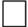 31. Okres aktualności oferty         dzień      miesiąc	 rok                                                  dzień        miesiąc	    rok                                                    od: - -                   do: - -31. Okres aktualności oferty         dzień      miesiąc	 rok                                                  dzień        miesiąc	    rok                                                    od: - -                   do: - -31. Okres aktualności oferty         dzień      miesiąc	 rok                                                  dzień        miesiąc	    rok                                                    od: - -                   do: - -31. Okres aktualności oferty         dzień      miesiąc	 rok                                                  dzień        miesiąc	    rok                                                    od: - -                   do: - -31. Okres aktualności oferty         dzień      miesiąc	 rok                                                  dzień        miesiąc	    rok                                                    od: - -                   do: - -31. Okres aktualności oferty         dzień      miesiąc	 rok                                                  dzień        miesiąc	    rok                                                    od: - -                   do: - -31. Okres aktualności oferty         dzień      miesiąc	 rok                                                  dzień        miesiąc	    rok                                                    od: - -                   do: - -31. Okres aktualności oferty         dzień      miesiąc	 rok                                                  dzień        miesiąc	    rok                                                    od: - -                   do: - -31. Okres aktualności oferty         dzień      miesiąc	 rok                                                  dzień        miesiąc	    rok                                                    od: - -                   do: - -31. Okres aktualności oferty         dzień      miesiąc	 rok                                                  dzień        miesiąc	    rok                                                    od: - -                   do: - -31. Okres aktualności oferty         dzień      miesiąc	 rok                                                  dzień        miesiąc	    rok                                                    od: - -                   do: - -31. Okres aktualności oferty         dzień      miesiąc	 rok                                                  dzień        miesiąc	    rok                                                    od: - -                   do: - -31. Okres aktualności oferty         dzień      miesiąc	 rok                                                  dzień        miesiąc	    rok                                                    od: - -                   do: - -31. Okres aktualności oferty         dzień      miesiąc	 rok                                                  dzień        miesiąc	    rok                                                    od: - -                   do: - -31. Okres aktualności oferty         dzień      miesiąc	 rok                                                  dzień        miesiąc	    rok                                                    od: - -                   do: - -31. Okres aktualności oferty         dzień      miesiąc	 rok                                                  dzień        miesiąc	    rok                                                    od: - -                   do: - -31. Okres aktualności oferty         dzień      miesiąc	 rok                                                  dzień        miesiąc	    rok                                                    od: - -                   do: - -31. Okres aktualności oferty         dzień      miesiąc	 rok                                                  dzień        miesiąc	    rok                                                    od: - -                   do: - -III. Oświadczenie pracodawcyIII. Oświadczenie pracodawcyIII. Oświadczenie pracodawcyIII. Oświadczenie pracodawcyIII. Oświadczenie pracodawcyIII. Oświadczenie pracodawcyIII. Oświadczenie pracodawcyIII. Oświadczenie pracodawcyIII. Oświadczenie pracodawcyIII. Oświadczenie pracodawcyIII. Oświadczenie pracodawcyIII. Oświadczenie pracodawcyIII. Oświadczenie pracodawcyIII. Oświadczenie pracodawcyIII. Oświadczenie pracodawcyIII. Oświadczenie pracodawcyIII. Oświadczenie pracodawcyIII. Oświadczenie pracodawcyIII. Oświadczenie pracodawcyJa niżej podpisany/a/…………………………………………………………………. pracodawca / osoba posiadająca upoważnienie                                                              (Imię i Nazwisko)pracodawcy do składania oświadczeń w imieniu pracodawcy*                                            pieczątka zakładu lub nazwa ……..……………………………………………………………...............................                                                                                                                                                                                (Firma i adres pracodawcy)     Oświadczam, że w okresie ostatnich 365 dni ww. pracodawca* nie został(em) ukarany lub skazany prawomocnym wyrokiem za naruszenie przepisów prawa pracy oraz nie jest(em) objęty postępowaniem dotyczącym naruszenia przepisów prawa pracy..Wyrażam zgodę na udostępnienie danych zawartych w ofercie pracy oraz zobowiązuję się do informowania Urzędu o aktualności oferty.    Oświadczam, że zostałem/am poinformowany/a, że administratorem danych osobowych osób bezrobotnych kierowanych do pracy w związku ze zgłoszoną ofertą pracy jest Powiatowy Urząd Pracy w Mogilnie, ul. Obrońców  Mogilna  1,  88-300  Mogilno.  Jednocześnie  oświadczam,  że  u  Pracodawcy  zostały  wdrożone  odpowiednie  środki  techniczne i organizacyjne zapewniające bezpieczeństwo uzyskanych od ww. administratora danych osobowych, zgodnie z art. 32 Rozporządzenia Parlamentu Europejskiego i Rady (UE) 2016/679 z dnia 27 kwietnia 2016 r. w sprawie ochrony osób fizycznych w związku z przetwarzaniem danych osobowych i w sprawie swobodnego przepływu takich danych oraz uchylenia dyrektywy 95/46/WE (ogólne rozporządzenie o ochronie danych osobowych).     Pouczenie:W przypadku gdy pracodawca krajowy zawarł w  zgłoszeniu  krajowej  oferty  pracy wymagania  naruszające  zasadę równego traktowania  w  zatrudnieniu w rozumieniu ustawy z dnia 20 kwietnia 2004 roku o promocji zatrudnienia i instytucjach rynku pracy (t.j. Dz.U. z 2023 r., poz. 735 z późn. zm.) – zwane "wymaganiami dyskryminującymi" lub zgłosił tę ofertę pracy do innego urzędu pracy lub zachodzą okoliczności, o których mowa w art. 36 ust. 5e pkt 2 ustawy, urząd pracy powiadamia go o odmowie przyjęcia krajowej oferty pracy do realizacji. Powiadomienie ma formę pisemną i zawiera uzasadnienie.W przypadku braku w zgłoszeniu krajowej oferty pracy danych wymaganych, Powiatowy Urząd Pracy powiadamia pracodawcę krajowego, w formie ustalonej dla wspólnych kontaktów, o konieczności uzupełnienia zgłoszenia. Nieuzupełnienie przez pracodawcę krajowego zgłoszenia, w terminie do 7 dni od dnia powiadomienia powoduje, że oferta pracy nie jest przyjmowana do realizacji przez Powiatowy Urząd Pracy.Oświadczam, że wszystkie podane przez mnie powyżej informacje są prawdziwe. Przyjmuję do wiadomości, że informacje te mogą podlegać weryfikacji pod względem ich zgodności z prawdą.Zapoznałem się z „Klauzulą informacyjną dotyczącą przetwarzania moich danych osobowych” oraz poinformowałem(am) wszystkie osoby, których dane zostały wskazane w niniejszym zgłoszeniu o „Klauzuli informacyjnej dotyczącej przetwarzania danych osobowych pozyskanych w inny sposób niż od osoby, której dane dotyczą”, znajdującymi się na stronie internetowej PUP Mogilno (mogilno.praca.gov.pl) w zakładce „Urząd Pracy” „Ochrona danych osobowych” lub na tablicach ogłoszeń w siedzibie PUP Mogilno, ul. Obrońców Mogilna 1, 88-300 Mogilno.Ja niżej podpisany/a/…………………………………………………………………. pracodawca / osoba posiadająca upoważnienie                                                              (Imię i Nazwisko)pracodawcy do składania oświadczeń w imieniu pracodawcy*                                            pieczątka zakładu lub nazwa ……..……………………………………………………………...............................                                                                                                                                                                                (Firma i adres pracodawcy)     Oświadczam, że w okresie ostatnich 365 dni ww. pracodawca* nie został(em) ukarany lub skazany prawomocnym wyrokiem za naruszenie przepisów prawa pracy oraz nie jest(em) objęty postępowaniem dotyczącym naruszenia przepisów prawa pracy..Wyrażam zgodę na udostępnienie danych zawartych w ofercie pracy oraz zobowiązuję się do informowania Urzędu o aktualności oferty.    Oświadczam, że zostałem/am poinformowany/a, że administratorem danych osobowych osób bezrobotnych kierowanych do pracy w związku ze zgłoszoną ofertą pracy jest Powiatowy Urząd Pracy w Mogilnie, ul. Obrońców  Mogilna  1,  88-300  Mogilno.  Jednocześnie  oświadczam,  że  u  Pracodawcy  zostały  wdrożone  odpowiednie  środki  techniczne i organizacyjne zapewniające bezpieczeństwo uzyskanych od ww. administratora danych osobowych, zgodnie z art. 32 Rozporządzenia Parlamentu Europejskiego i Rady (UE) 2016/679 z dnia 27 kwietnia 2016 r. w sprawie ochrony osób fizycznych w związku z przetwarzaniem danych osobowych i w sprawie swobodnego przepływu takich danych oraz uchylenia dyrektywy 95/46/WE (ogólne rozporządzenie o ochronie danych osobowych).     Pouczenie:W przypadku gdy pracodawca krajowy zawarł w  zgłoszeniu  krajowej  oferty  pracy wymagania  naruszające  zasadę równego traktowania  w  zatrudnieniu w rozumieniu ustawy z dnia 20 kwietnia 2004 roku o promocji zatrudnienia i instytucjach rynku pracy (t.j. Dz.U. z 2023 r., poz. 735 z późn. zm.) – zwane "wymaganiami dyskryminującymi" lub zgłosił tę ofertę pracy do innego urzędu pracy lub zachodzą okoliczności, o których mowa w art. 36 ust. 5e pkt 2 ustawy, urząd pracy powiadamia go o odmowie przyjęcia krajowej oferty pracy do realizacji. Powiadomienie ma formę pisemną i zawiera uzasadnienie.W przypadku braku w zgłoszeniu krajowej oferty pracy danych wymaganych, Powiatowy Urząd Pracy powiadamia pracodawcę krajowego, w formie ustalonej dla wspólnych kontaktów, o konieczności uzupełnienia zgłoszenia. Nieuzupełnienie przez pracodawcę krajowego zgłoszenia, w terminie do 7 dni od dnia powiadomienia powoduje, że oferta pracy nie jest przyjmowana do realizacji przez Powiatowy Urząd Pracy.Oświadczam, że wszystkie podane przez mnie powyżej informacje są prawdziwe. Przyjmuję do wiadomości, że informacje te mogą podlegać weryfikacji pod względem ich zgodności z prawdą.Zapoznałem się z „Klauzulą informacyjną dotyczącą przetwarzania moich danych osobowych” oraz poinformowałem(am) wszystkie osoby, których dane zostały wskazane w niniejszym zgłoszeniu o „Klauzuli informacyjnej dotyczącej przetwarzania danych osobowych pozyskanych w inny sposób niż od osoby, której dane dotyczą”, znajdującymi się na stronie internetowej PUP Mogilno (mogilno.praca.gov.pl) w zakładce „Urząd Pracy” „Ochrona danych osobowych” lub na tablicach ogłoszeń w siedzibie PUP Mogilno, ul. Obrońców Mogilna 1, 88-300 Mogilno.Ja niżej podpisany/a/…………………………………………………………………. pracodawca / osoba posiadająca upoważnienie                                                              (Imię i Nazwisko)pracodawcy do składania oświadczeń w imieniu pracodawcy*                                            pieczątka zakładu lub nazwa ……..……………………………………………………………...............................                                                                                                                                                                                (Firma i adres pracodawcy)     Oświadczam, że w okresie ostatnich 365 dni ww. pracodawca* nie został(em) ukarany lub skazany prawomocnym wyrokiem za naruszenie przepisów prawa pracy oraz nie jest(em) objęty postępowaniem dotyczącym naruszenia przepisów prawa pracy..Wyrażam zgodę na udostępnienie danych zawartych w ofercie pracy oraz zobowiązuję się do informowania Urzędu o aktualności oferty.    Oświadczam, że zostałem/am poinformowany/a, że administratorem danych osobowych osób bezrobotnych kierowanych do pracy w związku ze zgłoszoną ofertą pracy jest Powiatowy Urząd Pracy w Mogilnie, ul. Obrońców  Mogilna  1,  88-300  Mogilno.  Jednocześnie  oświadczam,  że  u  Pracodawcy  zostały  wdrożone  odpowiednie  środki  techniczne i organizacyjne zapewniające bezpieczeństwo uzyskanych od ww. administratora danych osobowych, zgodnie z art. 32 Rozporządzenia Parlamentu Europejskiego i Rady (UE) 2016/679 z dnia 27 kwietnia 2016 r. w sprawie ochrony osób fizycznych w związku z przetwarzaniem danych osobowych i w sprawie swobodnego przepływu takich danych oraz uchylenia dyrektywy 95/46/WE (ogólne rozporządzenie o ochronie danych osobowych).     Pouczenie:W przypadku gdy pracodawca krajowy zawarł w  zgłoszeniu  krajowej  oferty  pracy wymagania  naruszające  zasadę równego traktowania  w  zatrudnieniu w rozumieniu ustawy z dnia 20 kwietnia 2004 roku o promocji zatrudnienia i instytucjach rynku pracy (t.j. Dz.U. z 2023 r., poz. 735 z późn. zm.) – zwane "wymaganiami dyskryminującymi" lub zgłosił tę ofertę pracy do innego urzędu pracy lub zachodzą okoliczności, o których mowa w art. 36 ust. 5e pkt 2 ustawy, urząd pracy powiadamia go o odmowie przyjęcia krajowej oferty pracy do realizacji. Powiadomienie ma formę pisemną i zawiera uzasadnienie.W przypadku braku w zgłoszeniu krajowej oferty pracy danych wymaganych, Powiatowy Urząd Pracy powiadamia pracodawcę krajowego, w formie ustalonej dla wspólnych kontaktów, o konieczności uzupełnienia zgłoszenia. Nieuzupełnienie przez pracodawcę krajowego zgłoszenia, w terminie do 7 dni od dnia powiadomienia powoduje, że oferta pracy nie jest przyjmowana do realizacji przez Powiatowy Urząd Pracy.Oświadczam, że wszystkie podane przez mnie powyżej informacje są prawdziwe. Przyjmuję do wiadomości, że informacje te mogą podlegać weryfikacji pod względem ich zgodności z prawdą.Zapoznałem się z „Klauzulą informacyjną dotyczącą przetwarzania moich danych osobowych” oraz poinformowałem(am) wszystkie osoby, których dane zostały wskazane w niniejszym zgłoszeniu o „Klauzuli informacyjnej dotyczącej przetwarzania danych osobowych pozyskanych w inny sposób niż od osoby, której dane dotyczą”, znajdującymi się na stronie internetowej PUP Mogilno (mogilno.praca.gov.pl) w zakładce „Urząd Pracy” „Ochrona danych osobowych” lub na tablicach ogłoszeń w siedzibie PUP Mogilno, ul. Obrońców Mogilna 1, 88-300 Mogilno.Ja niżej podpisany/a/…………………………………………………………………. pracodawca / osoba posiadająca upoważnienie                                                              (Imię i Nazwisko)pracodawcy do składania oświadczeń w imieniu pracodawcy*                                            pieczątka zakładu lub nazwa ……..……………………………………………………………...............................                                                                                                                                                                                (Firma i adres pracodawcy)     Oświadczam, że w okresie ostatnich 365 dni ww. pracodawca* nie został(em) ukarany lub skazany prawomocnym wyrokiem za naruszenie przepisów prawa pracy oraz nie jest(em) objęty postępowaniem dotyczącym naruszenia przepisów prawa pracy..Wyrażam zgodę na udostępnienie danych zawartych w ofercie pracy oraz zobowiązuję się do informowania Urzędu o aktualności oferty.    Oświadczam, że zostałem/am poinformowany/a, że administratorem danych osobowych osób bezrobotnych kierowanych do pracy w związku ze zgłoszoną ofertą pracy jest Powiatowy Urząd Pracy w Mogilnie, ul. Obrońców  Mogilna  1,  88-300  Mogilno.  Jednocześnie  oświadczam,  że  u  Pracodawcy  zostały  wdrożone  odpowiednie  środki  techniczne i organizacyjne zapewniające bezpieczeństwo uzyskanych od ww. administratora danych osobowych, zgodnie z art. 32 Rozporządzenia Parlamentu Europejskiego i Rady (UE) 2016/679 z dnia 27 kwietnia 2016 r. w sprawie ochrony osób fizycznych w związku z przetwarzaniem danych osobowych i w sprawie swobodnego przepływu takich danych oraz uchylenia dyrektywy 95/46/WE (ogólne rozporządzenie o ochronie danych osobowych).     Pouczenie:W przypadku gdy pracodawca krajowy zawarł w  zgłoszeniu  krajowej  oferty  pracy wymagania  naruszające  zasadę równego traktowania  w  zatrudnieniu w rozumieniu ustawy z dnia 20 kwietnia 2004 roku o promocji zatrudnienia i instytucjach rynku pracy (t.j. Dz.U. z 2023 r., poz. 735 z późn. zm.) – zwane "wymaganiami dyskryminującymi" lub zgłosił tę ofertę pracy do innego urzędu pracy lub zachodzą okoliczności, o których mowa w art. 36 ust. 5e pkt 2 ustawy, urząd pracy powiadamia go o odmowie przyjęcia krajowej oferty pracy do realizacji. Powiadomienie ma formę pisemną i zawiera uzasadnienie.W przypadku braku w zgłoszeniu krajowej oferty pracy danych wymaganych, Powiatowy Urząd Pracy powiadamia pracodawcę krajowego, w formie ustalonej dla wspólnych kontaktów, o konieczności uzupełnienia zgłoszenia. Nieuzupełnienie przez pracodawcę krajowego zgłoszenia, w terminie do 7 dni od dnia powiadomienia powoduje, że oferta pracy nie jest przyjmowana do realizacji przez Powiatowy Urząd Pracy.Oświadczam, że wszystkie podane przez mnie powyżej informacje są prawdziwe. Przyjmuję do wiadomości, że informacje te mogą podlegać weryfikacji pod względem ich zgodności z prawdą.Zapoznałem się z „Klauzulą informacyjną dotyczącą przetwarzania moich danych osobowych” oraz poinformowałem(am) wszystkie osoby, których dane zostały wskazane w niniejszym zgłoszeniu o „Klauzuli informacyjnej dotyczącej przetwarzania danych osobowych pozyskanych w inny sposób niż od osoby, której dane dotyczą”, znajdującymi się na stronie internetowej PUP Mogilno (mogilno.praca.gov.pl) w zakładce „Urząd Pracy” „Ochrona danych osobowych” lub na tablicach ogłoszeń w siedzibie PUP Mogilno, ul. Obrońców Mogilna 1, 88-300 Mogilno.Ja niżej podpisany/a/…………………………………………………………………. pracodawca / osoba posiadająca upoważnienie                                                              (Imię i Nazwisko)pracodawcy do składania oświadczeń w imieniu pracodawcy*                                            pieczątka zakładu lub nazwa ……..……………………………………………………………...............................                                                                                                                                                                                (Firma i adres pracodawcy)     Oświadczam, że w okresie ostatnich 365 dni ww. pracodawca* nie został(em) ukarany lub skazany prawomocnym wyrokiem za naruszenie przepisów prawa pracy oraz nie jest(em) objęty postępowaniem dotyczącym naruszenia przepisów prawa pracy..Wyrażam zgodę na udostępnienie danych zawartych w ofercie pracy oraz zobowiązuję się do informowania Urzędu o aktualności oferty.    Oświadczam, że zostałem/am poinformowany/a, że administratorem danych osobowych osób bezrobotnych kierowanych do pracy w związku ze zgłoszoną ofertą pracy jest Powiatowy Urząd Pracy w Mogilnie, ul. Obrońców  Mogilna  1,  88-300  Mogilno.  Jednocześnie  oświadczam,  że  u  Pracodawcy  zostały  wdrożone  odpowiednie  środki  techniczne i organizacyjne zapewniające bezpieczeństwo uzyskanych od ww. administratora danych osobowych, zgodnie z art. 32 Rozporządzenia Parlamentu Europejskiego i Rady (UE) 2016/679 z dnia 27 kwietnia 2016 r. w sprawie ochrony osób fizycznych w związku z przetwarzaniem danych osobowych i w sprawie swobodnego przepływu takich danych oraz uchylenia dyrektywy 95/46/WE (ogólne rozporządzenie o ochronie danych osobowych).     Pouczenie:W przypadku gdy pracodawca krajowy zawarł w  zgłoszeniu  krajowej  oferty  pracy wymagania  naruszające  zasadę równego traktowania  w  zatrudnieniu w rozumieniu ustawy z dnia 20 kwietnia 2004 roku o promocji zatrudnienia i instytucjach rynku pracy (t.j. Dz.U. z 2023 r., poz. 735 z późn. zm.) – zwane "wymaganiami dyskryminującymi" lub zgłosił tę ofertę pracy do innego urzędu pracy lub zachodzą okoliczności, o których mowa w art. 36 ust. 5e pkt 2 ustawy, urząd pracy powiadamia go o odmowie przyjęcia krajowej oferty pracy do realizacji. Powiadomienie ma formę pisemną i zawiera uzasadnienie.W przypadku braku w zgłoszeniu krajowej oferty pracy danych wymaganych, Powiatowy Urząd Pracy powiadamia pracodawcę krajowego, w formie ustalonej dla wspólnych kontaktów, o konieczności uzupełnienia zgłoszenia. Nieuzupełnienie przez pracodawcę krajowego zgłoszenia, w terminie do 7 dni od dnia powiadomienia powoduje, że oferta pracy nie jest przyjmowana do realizacji przez Powiatowy Urząd Pracy.Oświadczam, że wszystkie podane przez mnie powyżej informacje są prawdziwe. Przyjmuję do wiadomości, że informacje te mogą podlegać weryfikacji pod względem ich zgodności z prawdą.Zapoznałem się z „Klauzulą informacyjną dotyczącą przetwarzania moich danych osobowych” oraz poinformowałem(am) wszystkie osoby, których dane zostały wskazane w niniejszym zgłoszeniu o „Klauzuli informacyjnej dotyczącej przetwarzania danych osobowych pozyskanych w inny sposób niż od osoby, której dane dotyczą”, znajdującymi się na stronie internetowej PUP Mogilno (mogilno.praca.gov.pl) w zakładce „Urząd Pracy” „Ochrona danych osobowych” lub na tablicach ogłoszeń w siedzibie PUP Mogilno, ul. Obrońców Mogilna 1, 88-300 Mogilno.Ja niżej podpisany/a/…………………………………………………………………. pracodawca / osoba posiadająca upoważnienie                                                              (Imię i Nazwisko)pracodawcy do składania oświadczeń w imieniu pracodawcy*                                            pieczątka zakładu lub nazwa ……..……………………………………………………………...............................                                                                                                                                                                                (Firma i adres pracodawcy)     Oświadczam, że w okresie ostatnich 365 dni ww. pracodawca* nie został(em) ukarany lub skazany prawomocnym wyrokiem za naruszenie przepisów prawa pracy oraz nie jest(em) objęty postępowaniem dotyczącym naruszenia przepisów prawa pracy..Wyrażam zgodę na udostępnienie danych zawartych w ofercie pracy oraz zobowiązuję się do informowania Urzędu o aktualności oferty.    Oświadczam, że zostałem/am poinformowany/a, że administratorem danych osobowych osób bezrobotnych kierowanych do pracy w związku ze zgłoszoną ofertą pracy jest Powiatowy Urząd Pracy w Mogilnie, ul. Obrońców  Mogilna  1,  88-300  Mogilno.  Jednocześnie  oświadczam,  że  u  Pracodawcy  zostały  wdrożone  odpowiednie  środki  techniczne i organizacyjne zapewniające bezpieczeństwo uzyskanych od ww. administratora danych osobowych, zgodnie z art. 32 Rozporządzenia Parlamentu Europejskiego i Rady (UE) 2016/679 z dnia 27 kwietnia 2016 r. w sprawie ochrony osób fizycznych w związku z przetwarzaniem danych osobowych i w sprawie swobodnego przepływu takich danych oraz uchylenia dyrektywy 95/46/WE (ogólne rozporządzenie o ochronie danych osobowych).     Pouczenie:W przypadku gdy pracodawca krajowy zawarł w  zgłoszeniu  krajowej  oferty  pracy wymagania  naruszające  zasadę równego traktowania  w  zatrudnieniu w rozumieniu ustawy z dnia 20 kwietnia 2004 roku o promocji zatrudnienia i instytucjach rynku pracy (t.j. Dz.U. z 2023 r., poz. 735 z późn. zm.) – zwane "wymaganiami dyskryminującymi" lub zgłosił tę ofertę pracy do innego urzędu pracy lub zachodzą okoliczności, o których mowa w art. 36 ust. 5e pkt 2 ustawy, urząd pracy powiadamia go o odmowie przyjęcia krajowej oferty pracy do realizacji. Powiadomienie ma formę pisemną i zawiera uzasadnienie.W przypadku braku w zgłoszeniu krajowej oferty pracy danych wymaganych, Powiatowy Urząd Pracy powiadamia pracodawcę krajowego, w formie ustalonej dla wspólnych kontaktów, o konieczności uzupełnienia zgłoszenia. Nieuzupełnienie przez pracodawcę krajowego zgłoszenia, w terminie do 7 dni od dnia powiadomienia powoduje, że oferta pracy nie jest przyjmowana do realizacji przez Powiatowy Urząd Pracy.Oświadczam, że wszystkie podane przez mnie powyżej informacje są prawdziwe. Przyjmuję do wiadomości, że informacje te mogą podlegać weryfikacji pod względem ich zgodności z prawdą.Zapoznałem się z „Klauzulą informacyjną dotyczącą przetwarzania moich danych osobowych” oraz poinformowałem(am) wszystkie osoby, których dane zostały wskazane w niniejszym zgłoszeniu o „Klauzuli informacyjnej dotyczącej przetwarzania danych osobowych pozyskanych w inny sposób niż od osoby, której dane dotyczą”, znajdującymi się na stronie internetowej PUP Mogilno (mogilno.praca.gov.pl) w zakładce „Urząd Pracy” „Ochrona danych osobowych” lub na tablicach ogłoszeń w siedzibie PUP Mogilno, ul. Obrońców Mogilna 1, 88-300 Mogilno.Ja niżej podpisany/a/…………………………………………………………………. pracodawca / osoba posiadająca upoważnienie                                                              (Imię i Nazwisko)pracodawcy do składania oświadczeń w imieniu pracodawcy*                                            pieczątka zakładu lub nazwa ……..……………………………………………………………...............................                                                                                                                                                                                (Firma i adres pracodawcy)     Oświadczam, że w okresie ostatnich 365 dni ww. pracodawca* nie został(em) ukarany lub skazany prawomocnym wyrokiem za naruszenie przepisów prawa pracy oraz nie jest(em) objęty postępowaniem dotyczącym naruszenia przepisów prawa pracy..Wyrażam zgodę na udostępnienie danych zawartych w ofercie pracy oraz zobowiązuję się do informowania Urzędu o aktualności oferty.    Oświadczam, że zostałem/am poinformowany/a, że administratorem danych osobowych osób bezrobotnych kierowanych do pracy w związku ze zgłoszoną ofertą pracy jest Powiatowy Urząd Pracy w Mogilnie, ul. Obrońców  Mogilna  1,  88-300  Mogilno.  Jednocześnie  oświadczam,  że  u  Pracodawcy  zostały  wdrożone  odpowiednie  środki  techniczne i organizacyjne zapewniające bezpieczeństwo uzyskanych od ww. administratora danych osobowych, zgodnie z art. 32 Rozporządzenia Parlamentu Europejskiego i Rady (UE) 2016/679 z dnia 27 kwietnia 2016 r. w sprawie ochrony osób fizycznych w związku z przetwarzaniem danych osobowych i w sprawie swobodnego przepływu takich danych oraz uchylenia dyrektywy 95/46/WE (ogólne rozporządzenie o ochronie danych osobowych).     Pouczenie:W przypadku gdy pracodawca krajowy zawarł w  zgłoszeniu  krajowej  oferty  pracy wymagania  naruszające  zasadę równego traktowania  w  zatrudnieniu w rozumieniu ustawy z dnia 20 kwietnia 2004 roku o promocji zatrudnienia i instytucjach rynku pracy (t.j. Dz.U. z 2023 r., poz. 735 z późn. zm.) – zwane "wymaganiami dyskryminującymi" lub zgłosił tę ofertę pracy do innego urzędu pracy lub zachodzą okoliczności, o których mowa w art. 36 ust. 5e pkt 2 ustawy, urząd pracy powiadamia go o odmowie przyjęcia krajowej oferty pracy do realizacji. Powiadomienie ma formę pisemną i zawiera uzasadnienie.W przypadku braku w zgłoszeniu krajowej oferty pracy danych wymaganych, Powiatowy Urząd Pracy powiadamia pracodawcę krajowego, w formie ustalonej dla wspólnych kontaktów, o konieczności uzupełnienia zgłoszenia. Nieuzupełnienie przez pracodawcę krajowego zgłoszenia, w terminie do 7 dni od dnia powiadomienia powoduje, że oferta pracy nie jest przyjmowana do realizacji przez Powiatowy Urząd Pracy.Oświadczam, że wszystkie podane przez mnie powyżej informacje są prawdziwe. Przyjmuję do wiadomości, że informacje te mogą podlegać weryfikacji pod względem ich zgodności z prawdą.Zapoznałem się z „Klauzulą informacyjną dotyczącą przetwarzania moich danych osobowych” oraz poinformowałem(am) wszystkie osoby, których dane zostały wskazane w niniejszym zgłoszeniu o „Klauzuli informacyjnej dotyczącej przetwarzania danych osobowych pozyskanych w inny sposób niż od osoby, której dane dotyczą”, znajdującymi się na stronie internetowej PUP Mogilno (mogilno.praca.gov.pl) w zakładce „Urząd Pracy” „Ochrona danych osobowych” lub na tablicach ogłoszeń w siedzibie PUP Mogilno, ul. Obrońców Mogilna 1, 88-300 Mogilno.Ja niżej podpisany/a/…………………………………………………………………. pracodawca / osoba posiadająca upoważnienie                                                              (Imię i Nazwisko)pracodawcy do składania oświadczeń w imieniu pracodawcy*                                            pieczątka zakładu lub nazwa ……..……………………………………………………………...............................                                                                                                                                                                                (Firma i adres pracodawcy)     Oświadczam, że w okresie ostatnich 365 dni ww. pracodawca* nie został(em) ukarany lub skazany prawomocnym wyrokiem za naruszenie przepisów prawa pracy oraz nie jest(em) objęty postępowaniem dotyczącym naruszenia przepisów prawa pracy..Wyrażam zgodę na udostępnienie danych zawartych w ofercie pracy oraz zobowiązuję się do informowania Urzędu o aktualności oferty.    Oświadczam, że zostałem/am poinformowany/a, że administratorem danych osobowych osób bezrobotnych kierowanych do pracy w związku ze zgłoszoną ofertą pracy jest Powiatowy Urząd Pracy w Mogilnie, ul. Obrońców  Mogilna  1,  88-300  Mogilno.  Jednocześnie  oświadczam,  że  u  Pracodawcy  zostały  wdrożone  odpowiednie  środki  techniczne i organizacyjne zapewniające bezpieczeństwo uzyskanych od ww. administratora danych osobowych, zgodnie z art. 32 Rozporządzenia Parlamentu Europejskiego i Rady (UE) 2016/679 z dnia 27 kwietnia 2016 r. w sprawie ochrony osób fizycznych w związku z przetwarzaniem danych osobowych i w sprawie swobodnego przepływu takich danych oraz uchylenia dyrektywy 95/46/WE (ogólne rozporządzenie o ochronie danych osobowych).     Pouczenie:W przypadku gdy pracodawca krajowy zawarł w  zgłoszeniu  krajowej  oferty  pracy wymagania  naruszające  zasadę równego traktowania  w  zatrudnieniu w rozumieniu ustawy z dnia 20 kwietnia 2004 roku o promocji zatrudnienia i instytucjach rynku pracy (t.j. Dz.U. z 2023 r., poz. 735 z późn. zm.) – zwane "wymaganiami dyskryminującymi" lub zgłosił tę ofertę pracy do innego urzędu pracy lub zachodzą okoliczności, o których mowa w art. 36 ust. 5e pkt 2 ustawy, urząd pracy powiadamia go o odmowie przyjęcia krajowej oferty pracy do realizacji. Powiadomienie ma formę pisemną i zawiera uzasadnienie.W przypadku braku w zgłoszeniu krajowej oferty pracy danych wymaganych, Powiatowy Urząd Pracy powiadamia pracodawcę krajowego, w formie ustalonej dla wspólnych kontaktów, o konieczności uzupełnienia zgłoszenia. Nieuzupełnienie przez pracodawcę krajowego zgłoszenia, w terminie do 7 dni od dnia powiadomienia powoduje, że oferta pracy nie jest przyjmowana do realizacji przez Powiatowy Urząd Pracy.Oświadczam, że wszystkie podane przez mnie powyżej informacje są prawdziwe. Przyjmuję do wiadomości, że informacje te mogą podlegać weryfikacji pod względem ich zgodności z prawdą.Zapoznałem się z „Klauzulą informacyjną dotyczącą przetwarzania moich danych osobowych” oraz poinformowałem(am) wszystkie osoby, których dane zostały wskazane w niniejszym zgłoszeniu o „Klauzuli informacyjnej dotyczącej przetwarzania danych osobowych pozyskanych w inny sposób niż od osoby, której dane dotyczą”, znajdującymi się na stronie internetowej PUP Mogilno (mogilno.praca.gov.pl) w zakładce „Urząd Pracy” „Ochrona danych osobowych” lub na tablicach ogłoszeń w siedzibie PUP Mogilno, ul. Obrońców Mogilna 1, 88-300 Mogilno.Ja niżej podpisany/a/…………………………………………………………………. pracodawca / osoba posiadająca upoważnienie                                                              (Imię i Nazwisko)pracodawcy do składania oświadczeń w imieniu pracodawcy*                                            pieczątka zakładu lub nazwa ……..……………………………………………………………...............................                                                                                                                                                                                (Firma i adres pracodawcy)     Oświadczam, że w okresie ostatnich 365 dni ww. pracodawca* nie został(em) ukarany lub skazany prawomocnym wyrokiem za naruszenie przepisów prawa pracy oraz nie jest(em) objęty postępowaniem dotyczącym naruszenia przepisów prawa pracy..Wyrażam zgodę na udostępnienie danych zawartych w ofercie pracy oraz zobowiązuję się do informowania Urzędu o aktualności oferty.    Oświadczam, że zostałem/am poinformowany/a, że administratorem danych osobowych osób bezrobotnych kierowanych do pracy w związku ze zgłoszoną ofertą pracy jest Powiatowy Urząd Pracy w Mogilnie, ul. Obrońców  Mogilna  1,  88-300  Mogilno.  Jednocześnie  oświadczam,  że  u  Pracodawcy  zostały  wdrożone  odpowiednie  środki  techniczne i organizacyjne zapewniające bezpieczeństwo uzyskanych od ww. administratora danych osobowych, zgodnie z art. 32 Rozporządzenia Parlamentu Europejskiego i Rady (UE) 2016/679 z dnia 27 kwietnia 2016 r. w sprawie ochrony osób fizycznych w związku z przetwarzaniem danych osobowych i w sprawie swobodnego przepływu takich danych oraz uchylenia dyrektywy 95/46/WE (ogólne rozporządzenie o ochronie danych osobowych).     Pouczenie:W przypadku gdy pracodawca krajowy zawarł w  zgłoszeniu  krajowej  oferty  pracy wymagania  naruszające  zasadę równego traktowania  w  zatrudnieniu w rozumieniu ustawy z dnia 20 kwietnia 2004 roku o promocji zatrudnienia i instytucjach rynku pracy (t.j. Dz.U. z 2023 r., poz. 735 z późn. zm.) – zwane "wymaganiami dyskryminującymi" lub zgłosił tę ofertę pracy do innego urzędu pracy lub zachodzą okoliczności, o których mowa w art. 36 ust. 5e pkt 2 ustawy, urząd pracy powiadamia go o odmowie przyjęcia krajowej oferty pracy do realizacji. Powiadomienie ma formę pisemną i zawiera uzasadnienie.W przypadku braku w zgłoszeniu krajowej oferty pracy danych wymaganych, Powiatowy Urząd Pracy powiadamia pracodawcę krajowego, w formie ustalonej dla wspólnych kontaktów, o konieczności uzupełnienia zgłoszenia. Nieuzupełnienie przez pracodawcę krajowego zgłoszenia, w terminie do 7 dni od dnia powiadomienia powoduje, że oferta pracy nie jest przyjmowana do realizacji przez Powiatowy Urząd Pracy.Oświadczam, że wszystkie podane przez mnie powyżej informacje są prawdziwe. Przyjmuję do wiadomości, że informacje te mogą podlegać weryfikacji pod względem ich zgodności z prawdą.Zapoznałem się z „Klauzulą informacyjną dotyczącą przetwarzania moich danych osobowych” oraz poinformowałem(am) wszystkie osoby, których dane zostały wskazane w niniejszym zgłoszeniu o „Klauzuli informacyjnej dotyczącej przetwarzania danych osobowych pozyskanych w inny sposób niż od osoby, której dane dotyczą”, znajdującymi się na stronie internetowej PUP Mogilno (mogilno.praca.gov.pl) w zakładce „Urząd Pracy” „Ochrona danych osobowych” lub na tablicach ogłoszeń w siedzibie PUP Mogilno, ul. Obrońców Mogilna 1, 88-300 Mogilno.Ja niżej podpisany/a/…………………………………………………………………. pracodawca / osoba posiadająca upoważnienie                                                              (Imię i Nazwisko)pracodawcy do składania oświadczeń w imieniu pracodawcy*                                            pieczątka zakładu lub nazwa ……..……………………………………………………………...............................                                                                                                                                                                                (Firma i adres pracodawcy)     Oświadczam, że w okresie ostatnich 365 dni ww. pracodawca* nie został(em) ukarany lub skazany prawomocnym wyrokiem za naruszenie przepisów prawa pracy oraz nie jest(em) objęty postępowaniem dotyczącym naruszenia przepisów prawa pracy..Wyrażam zgodę na udostępnienie danych zawartych w ofercie pracy oraz zobowiązuję się do informowania Urzędu o aktualności oferty.    Oświadczam, że zostałem/am poinformowany/a, że administratorem danych osobowych osób bezrobotnych kierowanych do pracy w związku ze zgłoszoną ofertą pracy jest Powiatowy Urząd Pracy w Mogilnie, ul. Obrońców  Mogilna  1,  88-300  Mogilno.  Jednocześnie  oświadczam,  że  u  Pracodawcy  zostały  wdrożone  odpowiednie  środki  techniczne i organizacyjne zapewniające bezpieczeństwo uzyskanych od ww. administratora danych osobowych, zgodnie z art. 32 Rozporządzenia Parlamentu Europejskiego i Rady (UE) 2016/679 z dnia 27 kwietnia 2016 r. w sprawie ochrony osób fizycznych w związku z przetwarzaniem danych osobowych i w sprawie swobodnego przepływu takich danych oraz uchylenia dyrektywy 95/46/WE (ogólne rozporządzenie o ochronie danych osobowych).     Pouczenie:W przypadku gdy pracodawca krajowy zawarł w  zgłoszeniu  krajowej  oferty  pracy wymagania  naruszające  zasadę równego traktowania  w  zatrudnieniu w rozumieniu ustawy z dnia 20 kwietnia 2004 roku o promocji zatrudnienia i instytucjach rynku pracy (t.j. Dz.U. z 2023 r., poz. 735 z późn. zm.) – zwane "wymaganiami dyskryminującymi" lub zgłosił tę ofertę pracy do innego urzędu pracy lub zachodzą okoliczności, o których mowa w art. 36 ust. 5e pkt 2 ustawy, urząd pracy powiadamia go o odmowie przyjęcia krajowej oferty pracy do realizacji. Powiadomienie ma formę pisemną i zawiera uzasadnienie.W przypadku braku w zgłoszeniu krajowej oferty pracy danych wymaganych, Powiatowy Urząd Pracy powiadamia pracodawcę krajowego, w formie ustalonej dla wspólnych kontaktów, o konieczności uzupełnienia zgłoszenia. Nieuzupełnienie przez pracodawcę krajowego zgłoszenia, w terminie do 7 dni od dnia powiadomienia powoduje, że oferta pracy nie jest przyjmowana do realizacji przez Powiatowy Urząd Pracy.Oświadczam, że wszystkie podane przez mnie powyżej informacje są prawdziwe. Przyjmuję do wiadomości, że informacje te mogą podlegać weryfikacji pod względem ich zgodności z prawdą.Zapoznałem się z „Klauzulą informacyjną dotyczącą przetwarzania moich danych osobowych” oraz poinformowałem(am) wszystkie osoby, których dane zostały wskazane w niniejszym zgłoszeniu o „Klauzuli informacyjnej dotyczącej przetwarzania danych osobowych pozyskanych w inny sposób niż od osoby, której dane dotyczą”, znajdującymi się na stronie internetowej PUP Mogilno (mogilno.praca.gov.pl) w zakładce „Urząd Pracy” „Ochrona danych osobowych” lub na tablicach ogłoszeń w siedzibie PUP Mogilno, ul. Obrońców Mogilna 1, 88-300 Mogilno.Ja niżej podpisany/a/…………………………………………………………………. pracodawca / osoba posiadająca upoważnienie                                                              (Imię i Nazwisko)pracodawcy do składania oświadczeń w imieniu pracodawcy*                                            pieczątka zakładu lub nazwa ……..……………………………………………………………...............................                                                                                                                                                                                (Firma i adres pracodawcy)     Oświadczam, że w okresie ostatnich 365 dni ww. pracodawca* nie został(em) ukarany lub skazany prawomocnym wyrokiem za naruszenie przepisów prawa pracy oraz nie jest(em) objęty postępowaniem dotyczącym naruszenia przepisów prawa pracy..Wyrażam zgodę na udostępnienie danych zawartych w ofercie pracy oraz zobowiązuję się do informowania Urzędu o aktualności oferty.    Oświadczam, że zostałem/am poinformowany/a, że administratorem danych osobowych osób bezrobotnych kierowanych do pracy w związku ze zgłoszoną ofertą pracy jest Powiatowy Urząd Pracy w Mogilnie, ul. Obrońców  Mogilna  1,  88-300  Mogilno.  Jednocześnie  oświadczam,  że  u  Pracodawcy  zostały  wdrożone  odpowiednie  środki  techniczne i organizacyjne zapewniające bezpieczeństwo uzyskanych od ww. administratora danych osobowych, zgodnie z art. 32 Rozporządzenia Parlamentu Europejskiego i Rady (UE) 2016/679 z dnia 27 kwietnia 2016 r. w sprawie ochrony osób fizycznych w związku z przetwarzaniem danych osobowych i w sprawie swobodnego przepływu takich danych oraz uchylenia dyrektywy 95/46/WE (ogólne rozporządzenie o ochronie danych osobowych).     Pouczenie:W przypadku gdy pracodawca krajowy zawarł w  zgłoszeniu  krajowej  oferty  pracy wymagania  naruszające  zasadę równego traktowania  w  zatrudnieniu w rozumieniu ustawy z dnia 20 kwietnia 2004 roku o promocji zatrudnienia i instytucjach rynku pracy (t.j. Dz.U. z 2023 r., poz. 735 z późn. zm.) – zwane "wymaganiami dyskryminującymi" lub zgłosił tę ofertę pracy do innego urzędu pracy lub zachodzą okoliczności, o których mowa w art. 36 ust. 5e pkt 2 ustawy, urząd pracy powiadamia go o odmowie przyjęcia krajowej oferty pracy do realizacji. Powiadomienie ma formę pisemną i zawiera uzasadnienie.W przypadku braku w zgłoszeniu krajowej oferty pracy danych wymaganych, Powiatowy Urząd Pracy powiadamia pracodawcę krajowego, w formie ustalonej dla wspólnych kontaktów, o konieczności uzupełnienia zgłoszenia. Nieuzupełnienie przez pracodawcę krajowego zgłoszenia, w terminie do 7 dni od dnia powiadomienia powoduje, że oferta pracy nie jest przyjmowana do realizacji przez Powiatowy Urząd Pracy.Oświadczam, że wszystkie podane przez mnie powyżej informacje są prawdziwe. Przyjmuję do wiadomości, że informacje te mogą podlegać weryfikacji pod względem ich zgodności z prawdą.Zapoznałem się z „Klauzulą informacyjną dotyczącą przetwarzania moich danych osobowych” oraz poinformowałem(am) wszystkie osoby, których dane zostały wskazane w niniejszym zgłoszeniu o „Klauzuli informacyjnej dotyczącej przetwarzania danych osobowych pozyskanych w inny sposób niż od osoby, której dane dotyczą”, znajdującymi się na stronie internetowej PUP Mogilno (mogilno.praca.gov.pl) w zakładce „Urząd Pracy” „Ochrona danych osobowych” lub na tablicach ogłoszeń w siedzibie PUP Mogilno, ul. Obrońców Mogilna 1, 88-300 Mogilno.Ja niżej podpisany/a/…………………………………………………………………. pracodawca / osoba posiadająca upoważnienie                                                              (Imię i Nazwisko)pracodawcy do składania oświadczeń w imieniu pracodawcy*                                            pieczątka zakładu lub nazwa ……..……………………………………………………………...............................                                                                                                                                                                                (Firma i adres pracodawcy)     Oświadczam, że w okresie ostatnich 365 dni ww. pracodawca* nie został(em) ukarany lub skazany prawomocnym wyrokiem za naruszenie przepisów prawa pracy oraz nie jest(em) objęty postępowaniem dotyczącym naruszenia przepisów prawa pracy..Wyrażam zgodę na udostępnienie danych zawartych w ofercie pracy oraz zobowiązuję się do informowania Urzędu o aktualności oferty.    Oświadczam, że zostałem/am poinformowany/a, że administratorem danych osobowych osób bezrobotnych kierowanych do pracy w związku ze zgłoszoną ofertą pracy jest Powiatowy Urząd Pracy w Mogilnie, ul. Obrońców  Mogilna  1,  88-300  Mogilno.  Jednocześnie  oświadczam,  że  u  Pracodawcy  zostały  wdrożone  odpowiednie  środki  techniczne i organizacyjne zapewniające bezpieczeństwo uzyskanych od ww. administratora danych osobowych, zgodnie z art. 32 Rozporządzenia Parlamentu Europejskiego i Rady (UE) 2016/679 z dnia 27 kwietnia 2016 r. w sprawie ochrony osób fizycznych w związku z przetwarzaniem danych osobowych i w sprawie swobodnego przepływu takich danych oraz uchylenia dyrektywy 95/46/WE (ogólne rozporządzenie o ochronie danych osobowych).     Pouczenie:W przypadku gdy pracodawca krajowy zawarł w  zgłoszeniu  krajowej  oferty  pracy wymagania  naruszające  zasadę równego traktowania  w  zatrudnieniu w rozumieniu ustawy z dnia 20 kwietnia 2004 roku o promocji zatrudnienia i instytucjach rynku pracy (t.j. Dz.U. z 2023 r., poz. 735 z późn. zm.) – zwane "wymaganiami dyskryminującymi" lub zgłosił tę ofertę pracy do innego urzędu pracy lub zachodzą okoliczności, o których mowa w art. 36 ust. 5e pkt 2 ustawy, urząd pracy powiadamia go o odmowie przyjęcia krajowej oferty pracy do realizacji. Powiadomienie ma formę pisemną i zawiera uzasadnienie.W przypadku braku w zgłoszeniu krajowej oferty pracy danych wymaganych, Powiatowy Urząd Pracy powiadamia pracodawcę krajowego, w formie ustalonej dla wspólnych kontaktów, o konieczności uzupełnienia zgłoszenia. Nieuzupełnienie przez pracodawcę krajowego zgłoszenia, w terminie do 7 dni od dnia powiadomienia powoduje, że oferta pracy nie jest przyjmowana do realizacji przez Powiatowy Urząd Pracy.Oświadczam, że wszystkie podane przez mnie powyżej informacje są prawdziwe. Przyjmuję do wiadomości, że informacje te mogą podlegać weryfikacji pod względem ich zgodności z prawdą.Zapoznałem się z „Klauzulą informacyjną dotyczącą przetwarzania moich danych osobowych” oraz poinformowałem(am) wszystkie osoby, których dane zostały wskazane w niniejszym zgłoszeniu o „Klauzuli informacyjnej dotyczącej przetwarzania danych osobowych pozyskanych w inny sposób niż od osoby, której dane dotyczą”, znajdującymi się na stronie internetowej PUP Mogilno (mogilno.praca.gov.pl) w zakładce „Urząd Pracy” „Ochrona danych osobowych” lub na tablicach ogłoszeń w siedzibie PUP Mogilno, ul. Obrońców Mogilna 1, 88-300 Mogilno.Ja niżej podpisany/a/…………………………………………………………………. pracodawca / osoba posiadająca upoważnienie                                                              (Imię i Nazwisko)pracodawcy do składania oświadczeń w imieniu pracodawcy*                                            pieczątka zakładu lub nazwa ……..……………………………………………………………...............................                                                                                                                                                                                (Firma i adres pracodawcy)     Oświadczam, że w okresie ostatnich 365 dni ww. pracodawca* nie został(em) ukarany lub skazany prawomocnym wyrokiem za naruszenie przepisów prawa pracy oraz nie jest(em) objęty postępowaniem dotyczącym naruszenia przepisów prawa pracy..Wyrażam zgodę na udostępnienie danych zawartych w ofercie pracy oraz zobowiązuję się do informowania Urzędu o aktualności oferty.    Oświadczam, że zostałem/am poinformowany/a, że administratorem danych osobowych osób bezrobotnych kierowanych do pracy w związku ze zgłoszoną ofertą pracy jest Powiatowy Urząd Pracy w Mogilnie, ul. Obrońców  Mogilna  1,  88-300  Mogilno.  Jednocześnie  oświadczam,  że  u  Pracodawcy  zostały  wdrożone  odpowiednie  środki  techniczne i organizacyjne zapewniające bezpieczeństwo uzyskanych od ww. administratora danych osobowych, zgodnie z art. 32 Rozporządzenia Parlamentu Europejskiego i Rady (UE) 2016/679 z dnia 27 kwietnia 2016 r. w sprawie ochrony osób fizycznych w związku z przetwarzaniem danych osobowych i w sprawie swobodnego przepływu takich danych oraz uchylenia dyrektywy 95/46/WE (ogólne rozporządzenie o ochronie danych osobowych).     Pouczenie:W przypadku gdy pracodawca krajowy zawarł w  zgłoszeniu  krajowej  oferty  pracy wymagania  naruszające  zasadę równego traktowania  w  zatrudnieniu w rozumieniu ustawy z dnia 20 kwietnia 2004 roku o promocji zatrudnienia i instytucjach rynku pracy (t.j. Dz.U. z 2023 r., poz. 735 z późn. zm.) – zwane "wymaganiami dyskryminującymi" lub zgłosił tę ofertę pracy do innego urzędu pracy lub zachodzą okoliczności, o których mowa w art. 36 ust. 5e pkt 2 ustawy, urząd pracy powiadamia go o odmowie przyjęcia krajowej oferty pracy do realizacji. Powiadomienie ma formę pisemną i zawiera uzasadnienie.W przypadku braku w zgłoszeniu krajowej oferty pracy danych wymaganych, Powiatowy Urząd Pracy powiadamia pracodawcę krajowego, w formie ustalonej dla wspólnych kontaktów, o konieczności uzupełnienia zgłoszenia. Nieuzupełnienie przez pracodawcę krajowego zgłoszenia, w terminie do 7 dni od dnia powiadomienia powoduje, że oferta pracy nie jest przyjmowana do realizacji przez Powiatowy Urząd Pracy.Oświadczam, że wszystkie podane przez mnie powyżej informacje są prawdziwe. Przyjmuję do wiadomości, że informacje te mogą podlegać weryfikacji pod względem ich zgodności z prawdą.Zapoznałem się z „Klauzulą informacyjną dotyczącą przetwarzania moich danych osobowych” oraz poinformowałem(am) wszystkie osoby, których dane zostały wskazane w niniejszym zgłoszeniu o „Klauzuli informacyjnej dotyczącej przetwarzania danych osobowych pozyskanych w inny sposób niż od osoby, której dane dotyczą”, znajdującymi się na stronie internetowej PUP Mogilno (mogilno.praca.gov.pl) w zakładce „Urząd Pracy” „Ochrona danych osobowych” lub na tablicach ogłoszeń w siedzibie PUP Mogilno, ul. Obrońców Mogilna 1, 88-300 Mogilno.Ja niżej podpisany/a/…………………………………………………………………. pracodawca / osoba posiadająca upoważnienie                                                              (Imię i Nazwisko)pracodawcy do składania oświadczeń w imieniu pracodawcy*                                            pieczątka zakładu lub nazwa ……..……………………………………………………………...............................                                                                                                                                                                                (Firma i adres pracodawcy)     Oświadczam, że w okresie ostatnich 365 dni ww. pracodawca* nie został(em) ukarany lub skazany prawomocnym wyrokiem za naruszenie przepisów prawa pracy oraz nie jest(em) objęty postępowaniem dotyczącym naruszenia przepisów prawa pracy..Wyrażam zgodę na udostępnienie danych zawartych w ofercie pracy oraz zobowiązuję się do informowania Urzędu o aktualności oferty.    Oświadczam, że zostałem/am poinformowany/a, że administratorem danych osobowych osób bezrobotnych kierowanych do pracy w związku ze zgłoszoną ofertą pracy jest Powiatowy Urząd Pracy w Mogilnie, ul. Obrońców  Mogilna  1,  88-300  Mogilno.  Jednocześnie  oświadczam,  że  u  Pracodawcy  zostały  wdrożone  odpowiednie  środki  techniczne i organizacyjne zapewniające bezpieczeństwo uzyskanych od ww. administratora danych osobowych, zgodnie z art. 32 Rozporządzenia Parlamentu Europejskiego i Rady (UE) 2016/679 z dnia 27 kwietnia 2016 r. w sprawie ochrony osób fizycznych w związku z przetwarzaniem danych osobowych i w sprawie swobodnego przepływu takich danych oraz uchylenia dyrektywy 95/46/WE (ogólne rozporządzenie o ochronie danych osobowych).     Pouczenie:W przypadku gdy pracodawca krajowy zawarł w  zgłoszeniu  krajowej  oferty  pracy wymagania  naruszające  zasadę równego traktowania  w  zatrudnieniu w rozumieniu ustawy z dnia 20 kwietnia 2004 roku o promocji zatrudnienia i instytucjach rynku pracy (t.j. Dz.U. z 2023 r., poz. 735 z późn. zm.) – zwane "wymaganiami dyskryminującymi" lub zgłosił tę ofertę pracy do innego urzędu pracy lub zachodzą okoliczności, o których mowa w art. 36 ust. 5e pkt 2 ustawy, urząd pracy powiadamia go o odmowie przyjęcia krajowej oferty pracy do realizacji. Powiadomienie ma formę pisemną i zawiera uzasadnienie.W przypadku braku w zgłoszeniu krajowej oferty pracy danych wymaganych, Powiatowy Urząd Pracy powiadamia pracodawcę krajowego, w formie ustalonej dla wspólnych kontaktów, o konieczności uzupełnienia zgłoszenia. Nieuzupełnienie przez pracodawcę krajowego zgłoszenia, w terminie do 7 dni od dnia powiadomienia powoduje, że oferta pracy nie jest przyjmowana do realizacji przez Powiatowy Urząd Pracy.Oświadczam, że wszystkie podane przez mnie powyżej informacje są prawdziwe. Przyjmuję do wiadomości, że informacje te mogą podlegać weryfikacji pod względem ich zgodności z prawdą.Zapoznałem się z „Klauzulą informacyjną dotyczącą przetwarzania moich danych osobowych” oraz poinformowałem(am) wszystkie osoby, których dane zostały wskazane w niniejszym zgłoszeniu o „Klauzuli informacyjnej dotyczącej przetwarzania danych osobowych pozyskanych w inny sposób niż od osoby, której dane dotyczą”, znajdującymi się na stronie internetowej PUP Mogilno (mogilno.praca.gov.pl) w zakładce „Urząd Pracy” „Ochrona danych osobowych” lub na tablicach ogłoszeń w siedzibie PUP Mogilno, ul. Obrońców Mogilna 1, 88-300 Mogilno.Ja niżej podpisany/a/…………………………………………………………………. pracodawca / osoba posiadająca upoważnienie                                                              (Imię i Nazwisko)pracodawcy do składania oświadczeń w imieniu pracodawcy*                                            pieczątka zakładu lub nazwa ……..……………………………………………………………...............................                                                                                                                                                                                (Firma i adres pracodawcy)     Oświadczam, że w okresie ostatnich 365 dni ww. pracodawca* nie został(em) ukarany lub skazany prawomocnym wyrokiem za naruszenie przepisów prawa pracy oraz nie jest(em) objęty postępowaniem dotyczącym naruszenia przepisów prawa pracy..Wyrażam zgodę na udostępnienie danych zawartych w ofercie pracy oraz zobowiązuję się do informowania Urzędu o aktualności oferty.    Oświadczam, że zostałem/am poinformowany/a, że administratorem danych osobowych osób bezrobotnych kierowanych do pracy w związku ze zgłoszoną ofertą pracy jest Powiatowy Urząd Pracy w Mogilnie, ul. Obrońców  Mogilna  1,  88-300  Mogilno.  Jednocześnie  oświadczam,  że  u  Pracodawcy  zostały  wdrożone  odpowiednie  środki  techniczne i organizacyjne zapewniające bezpieczeństwo uzyskanych od ww. administratora danych osobowych, zgodnie z art. 32 Rozporządzenia Parlamentu Europejskiego i Rady (UE) 2016/679 z dnia 27 kwietnia 2016 r. w sprawie ochrony osób fizycznych w związku z przetwarzaniem danych osobowych i w sprawie swobodnego przepływu takich danych oraz uchylenia dyrektywy 95/46/WE (ogólne rozporządzenie o ochronie danych osobowych).     Pouczenie:W przypadku gdy pracodawca krajowy zawarł w  zgłoszeniu  krajowej  oferty  pracy wymagania  naruszające  zasadę równego traktowania  w  zatrudnieniu w rozumieniu ustawy z dnia 20 kwietnia 2004 roku o promocji zatrudnienia i instytucjach rynku pracy (t.j. Dz.U. z 2023 r., poz. 735 z późn. zm.) – zwane "wymaganiami dyskryminującymi" lub zgłosił tę ofertę pracy do innego urzędu pracy lub zachodzą okoliczności, o których mowa w art. 36 ust. 5e pkt 2 ustawy, urząd pracy powiadamia go o odmowie przyjęcia krajowej oferty pracy do realizacji. Powiadomienie ma formę pisemną i zawiera uzasadnienie.W przypadku braku w zgłoszeniu krajowej oferty pracy danych wymaganych, Powiatowy Urząd Pracy powiadamia pracodawcę krajowego, w formie ustalonej dla wspólnych kontaktów, o konieczności uzupełnienia zgłoszenia. Nieuzupełnienie przez pracodawcę krajowego zgłoszenia, w terminie do 7 dni od dnia powiadomienia powoduje, że oferta pracy nie jest przyjmowana do realizacji przez Powiatowy Urząd Pracy.Oświadczam, że wszystkie podane przez mnie powyżej informacje są prawdziwe. Przyjmuję do wiadomości, że informacje te mogą podlegać weryfikacji pod względem ich zgodności z prawdą.Zapoznałem się z „Klauzulą informacyjną dotyczącą przetwarzania moich danych osobowych” oraz poinformowałem(am) wszystkie osoby, których dane zostały wskazane w niniejszym zgłoszeniu o „Klauzuli informacyjnej dotyczącej przetwarzania danych osobowych pozyskanych w inny sposób niż od osoby, której dane dotyczą”, znajdującymi się na stronie internetowej PUP Mogilno (mogilno.praca.gov.pl) w zakładce „Urząd Pracy” „Ochrona danych osobowych” lub na tablicach ogłoszeń w siedzibie PUP Mogilno, ul. Obrońców Mogilna 1, 88-300 Mogilno.Ja niżej podpisany/a/…………………………………………………………………. pracodawca / osoba posiadająca upoważnienie                                                              (Imię i Nazwisko)pracodawcy do składania oświadczeń w imieniu pracodawcy*                                            pieczątka zakładu lub nazwa ……..……………………………………………………………...............................                                                                                                                                                                                (Firma i adres pracodawcy)     Oświadczam, że w okresie ostatnich 365 dni ww. pracodawca* nie został(em) ukarany lub skazany prawomocnym wyrokiem za naruszenie przepisów prawa pracy oraz nie jest(em) objęty postępowaniem dotyczącym naruszenia przepisów prawa pracy..Wyrażam zgodę na udostępnienie danych zawartych w ofercie pracy oraz zobowiązuję się do informowania Urzędu o aktualności oferty.    Oświadczam, że zostałem/am poinformowany/a, że administratorem danych osobowych osób bezrobotnych kierowanych do pracy w związku ze zgłoszoną ofertą pracy jest Powiatowy Urząd Pracy w Mogilnie, ul. Obrońców  Mogilna  1,  88-300  Mogilno.  Jednocześnie  oświadczam,  że  u  Pracodawcy  zostały  wdrożone  odpowiednie  środki  techniczne i organizacyjne zapewniające bezpieczeństwo uzyskanych od ww. administratora danych osobowych, zgodnie z art. 32 Rozporządzenia Parlamentu Europejskiego i Rady (UE) 2016/679 z dnia 27 kwietnia 2016 r. w sprawie ochrony osób fizycznych w związku z przetwarzaniem danych osobowych i w sprawie swobodnego przepływu takich danych oraz uchylenia dyrektywy 95/46/WE (ogólne rozporządzenie o ochronie danych osobowych).     Pouczenie:W przypadku gdy pracodawca krajowy zawarł w  zgłoszeniu  krajowej  oferty  pracy wymagania  naruszające  zasadę równego traktowania  w  zatrudnieniu w rozumieniu ustawy z dnia 20 kwietnia 2004 roku o promocji zatrudnienia i instytucjach rynku pracy (t.j. Dz.U. z 2023 r., poz. 735 z późn. zm.) – zwane "wymaganiami dyskryminującymi" lub zgłosił tę ofertę pracy do innego urzędu pracy lub zachodzą okoliczności, o których mowa w art. 36 ust. 5e pkt 2 ustawy, urząd pracy powiadamia go o odmowie przyjęcia krajowej oferty pracy do realizacji. Powiadomienie ma formę pisemną i zawiera uzasadnienie.W przypadku braku w zgłoszeniu krajowej oferty pracy danych wymaganych, Powiatowy Urząd Pracy powiadamia pracodawcę krajowego, w formie ustalonej dla wspólnych kontaktów, o konieczności uzupełnienia zgłoszenia. Nieuzupełnienie przez pracodawcę krajowego zgłoszenia, w terminie do 7 dni od dnia powiadomienia powoduje, że oferta pracy nie jest przyjmowana do realizacji przez Powiatowy Urząd Pracy.Oświadczam, że wszystkie podane przez mnie powyżej informacje są prawdziwe. Przyjmuję do wiadomości, że informacje te mogą podlegać weryfikacji pod względem ich zgodności z prawdą.Zapoznałem się z „Klauzulą informacyjną dotyczącą przetwarzania moich danych osobowych” oraz poinformowałem(am) wszystkie osoby, których dane zostały wskazane w niniejszym zgłoszeniu o „Klauzuli informacyjnej dotyczącej przetwarzania danych osobowych pozyskanych w inny sposób niż od osoby, której dane dotyczą”, znajdującymi się na stronie internetowej PUP Mogilno (mogilno.praca.gov.pl) w zakładce „Urząd Pracy” „Ochrona danych osobowych” lub na tablicach ogłoszeń w siedzibie PUP Mogilno, ul. Obrońców Mogilna 1, 88-300 Mogilno.Ja niżej podpisany/a/…………………………………………………………………. pracodawca / osoba posiadająca upoważnienie                                                              (Imię i Nazwisko)pracodawcy do składania oświadczeń w imieniu pracodawcy*                                            pieczątka zakładu lub nazwa ……..……………………………………………………………...............................                                                                                                                                                                                (Firma i adres pracodawcy)     Oświadczam, że w okresie ostatnich 365 dni ww. pracodawca* nie został(em) ukarany lub skazany prawomocnym wyrokiem za naruszenie przepisów prawa pracy oraz nie jest(em) objęty postępowaniem dotyczącym naruszenia przepisów prawa pracy..Wyrażam zgodę na udostępnienie danych zawartych w ofercie pracy oraz zobowiązuję się do informowania Urzędu o aktualności oferty.    Oświadczam, że zostałem/am poinformowany/a, że administratorem danych osobowych osób bezrobotnych kierowanych do pracy w związku ze zgłoszoną ofertą pracy jest Powiatowy Urząd Pracy w Mogilnie, ul. Obrońców  Mogilna  1,  88-300  Mogilno.  Jednocześnie  oświadczam,  że  u  Pracodawcy  zostały  wdrożone  odpowiednie  środki  techniczne i organizacyjne zapewniające bezpieczeństwo uzyskanych od ww. administratora danych osobowych, zgodnie z art. 32 Rozporządzenia Parlamentu Europejskiego i Rady (UE) 2016/679 z dnia 27 kwietnia 2016 r. w sprawie ochrony osób fizycznych w związku z przetwarzaniem danych osobowych i w sprawie swobodnego przepływu takich danych oraz uchylenia dyrektywy 95/46/WE (ogólne rozporządzenie o ochronie danych osobowych).     Pouczenie:W przypadku gdy pracodawca krajowy zawarł w  zgłoszeniu  krajowej  oferty  pracy wymagania  naruszające  zasadę równego traktowania  w  zatrudnieniu w rozumieniu ustawy z dnia 20 kwietnia 2004 roku o promocji zatrudnienia i instytucjach rynku pracy (t.j. Dz.U. z 2023 r., poz. 735 z późn. zm.) – zwane "wymaganiami dyskryminującymi" lub zgłosił tę ofertę pracy do innego urzędu pracy lub zachodzą okoliczności, o których mowa w art. 36 ust. 5e pkt 2 ustawy, urząd pracy powiadamia go o odmowie przyjęcia krajowej oferty pracy do realizacji. Powiadomienie ma formę pisemną i zawiera uzasadnienie.W przypadku braku w zgłoszeniu krajowej oferty pracy danych wymaganych, Powiatowy Urząd Pracy powiadamia pracodawcę krajowego, w formie ustalonej dla wspólnych kontaktów, o konieczności uzupełnienia zgłoszenia. Nieuzupełnienie przez pracodawcę krajowego zgłoszenia, w terminie do 7 dni od dnia powiadomienia powoduje, że oferta pracy nie jest przyjmowana do realizacji przez Powiatowy Urząd Pracy.Oświadczam, że wszystkie podane przez mnie powyżej informacje są prawdziwe. Przyjmuję do wiadomości, że informacje te mogą podlegać weryfikacji pod względem ich zgodności z prawdą.Zapoznałem się z „Klauzulą informacyjną dotyczącą przetwarzania moich danych osobowych” oraz poinformowałem(am) wszystkie osoby, których dane zostały wskazane w niniejszym zgłoszeniu o „Klauzuli informacyjnej dotyczącej przetwarzania danych osobowych pozyskanych w inny sposób niż od osoby, której dane dotyczą”, znajdującymi się na stronie internetowej PUP Mogilno (mogilno.praca.gov.pl) w zakładce „Urząd Pracy” „Ochrona danych osobowych” lub na tablicach ogłoszeń w siedzibie PUP Mogilno, ul. Obrońców Mogilna 1, 88-300 Mogilno.Ja niżej podpisany/a/…………………………………………………………………. pracodawca / osoba posiadająca upoważnienie                                                              (Imię i Nazwisko)pracodawcy do składania oświadczeń w imieniu pracodawcy*                                            pieczątka zakładu lub nazwa ……..……………………………………………………………...............................                                                                                                                                                                                (Firma i adres pracodawcy)     Oświadczam, że w okresie ostatnich 365 dni ww. pracodawca* nie został(em) ukarany lub skazany prawomocnym wyrokiem za naruszenie przepisów prawa pracy oraz nie jest(em) objęty postępowaniem dotyczącym naruszenia przepisów prawa pracy..Wyrażam zgodę na udostępnienie danych zawartych w ofercie pracy oraz zobowiązuję się do informowania Urzędu o aktualności oferty.    Oświadczam, że zostałem/am poinformowany/a, że administratorem danych osobowych osób bezrobotnych kierowanych do pracy w związku ze zgłoszoną ofertą pracy jest Powiatowy Urząd Pracy w Mogilnie, ul. Obrońców  Mogilna  1,  88-300  Mogilno.  Jednocześnie  oświadczam,  że  u  Pracodawcy  zostały  wdrożone  odpowiednie  środki  techniczne i organizacyjne zapewniające bezpieczeństwo uzyskanych od ww. administratora danych osobowych, zgodnie z art. 32 Rozporządzenia Parlamentu Europejskiego i Rady (UE) 2016/679 z dnia 27 kwietnia 2016 r. w sprawie ochrony osób fizycznych w związku z przetwarzaniem danych osobowych i w sprawie swobodnego przepływu takich danych oraz uchylenia dyrektywy 95/46/WE (ogólne rozporządzenie o ochronie danych osobowych).     Pouczenie:W przypadku gdy pracodawca krajowy zawarł w  zgłoszeniu  krajowej  oferty  pracy wymagania  naruszające  zasadę równego traktowania  w  zatrudnieniu w rozumieniu ustawy z dnia 20 kwietnia 2004 roku o promocji zatrudnienia i instytucjach rynku pracy (t.j. Dz.U. z 2023 r., poz. 735 z późn. zm.) – zwane "wymaganiami dyskryminującymi" lub zgłosił tę ofertę pracy do innego urzędu pracy lub zachodzą okoliczności, o których mowa w art. 36 ust. 5e pkt 2 ustawy, urząd pracy powiadamia go o odmowie przyjęcia krajowej oferty pracy do realizacji. Powiadomienie ma formę pisemną i zawiera uzasadnienie.W przypadku braku w zgłoszeniu krajowej oferty pracy danych wymaganych, Powiatowy Urząd Pracy powiadamia pracodawcę krajowego, w formie ustalonej dla wspólnych kontaktów, o konieczności uzupełnienia zgłoszenia. Nieuzupełnienie przez pracodawcę krajowego zgłoszenia, w terminie do 7 dni od dnia powiadomienia powoduje, że oferta pracy nie jest przyjmowana do realizacji przez Powiatowy Urząd Pracy.Oświadczam, że wszystkie podane przez mnie powyżej informacje są prawdziwe. Przyjmuję do wiadomości, że informacje te mogą podlegać weryfikacji pod względem ich zgodności z prawdą.Zapoznałem się z „Klauzulą informacyjną dotyczącą przetwarzania moich danych osobowych” oraz poinformowałem(am) wszystkie osoby, których dane zostały wskazane w niniejszym zgłoszeniu o „Klauzuli informacyjnej dotyczącej przetwarzania danych osobowych pozyskanych w inny sposób niż od osoby, której dane dotyczą”, znajdującymi się na stronie internetowej PUP Mogilno (mogilno.praca.gov.pl) w zakładce „Urząd Pracy” „Ochrona danych osobowych” lub na tablicach ogłoszeń w siedzibie PUP Mogilno, ul. Obrońców Mogilna 1, 88-300 Mogilno.Ja niżej podpisany/a/…………………………………………………………………. pracodawca / osoba posiadająca upoważnienie                                                              (Imię i Nazwisko)pracodawcy do składania oświadczeń w imieniu pracodawcy*                                            pieczątka zakładu lub nazwa ……..……………………………………………………………...............................                                                                                                                                                                                (Firma i adres pracodawcy)     Oświadczam, że w okresie ostatnich 365 dni ww. pracodawca* nie został(em) ukarany lub skazany prawomocnym wyrokiem za naruszenie przepisów prawa pracy oraz nie jest(em) objęty postępowaniem dotyczącym naruszenia przepisów prawa pracy..Wyrażam zgodę na udostępnienie danych zawartych w ofercie pracy oraz zobowiązuję się do informowania Urzędu o aktualności oferty.    Oświadczam, że zostałem/am poinformowany/a, że administratorem danych osobowych osób bezrobotnych kierowanych do pracy w związku ze zgłoszoną ofertą pracy jest Powiatowy Urząd Pracy w Mogilnie, ul. Obrońców  Mogilna  1,  88-300  Mogilno.  Jednocześnie  oświadczam,  że  u  Pracodawcy  zostały  wdrożone  odpowiednie  środki  techniczne i organizacyjne zapewniające bezpieczeństwo uzyskanych od ww. administratora danych osobowych, zgodnie z art. 32 Rozporządzenia Parlamentu Europejskiego i Rady (UE) 2016/679 z dnia 27 kwietnia 2016 r. w sprawie ochrony osób fizycznych w związku z przetwarzaniem danych osobowych i w sprawie swobodnego przepływu takich danych oraz uchylenia dyrektywy 95/46/WE (ogólne rozporządzenie o ochronie danych osobowych).     Pouczenie:W przypadku gdy pracodawca krajowy zawarł w  zgłoszeniu  krajowej  oferty  pracy wymagania  naruszające  zasadę równego traktowania  w  zatrudnieniu w rozumieniu ustawy z dnia 20 kwietnia 2004 roku o promocji zatrudnienia i instytucjach rynku pracy (t.j. Dz.U. z 2023 r., poz. 735 z późn. zm.) – zwane "wymaganiami dyskryminującymi" lub zgłosił tę ofertę pracy do innego urzędu pracy lub zachodzą okoliczności, o których mowa w art. 36 ust. 5e pkt 2 ustawy, urząd pracy powiadamia go o odmowie przyjęcia krajowej oferty pracy do realizacji. Powiadomienie ma formę pisemną i zawiera uzasadnienie.W przypadku braku w zgłoszeniu krajowej oferty pracy danych wymaganych, Powiatowy Urząd Pracy powiadamia pracodawcę krajowego, w formie ustalonej dla wspólnych kontaktów, o konieczności uzupełnienia zgłoszenia. Nieuzupełnienie przez pracodawcę krajowego zgłoszenia, w terminie do 7 dni od dnia powiadomienia powoduje, że oferta pracy nie jest przyjmowana do realizacji przez Powiatowy Urząd Pracy.Oświadczam, że wszystkie podane przez mnie powyżej informacje są prawdziwe. Przyjmuję do wiadomości, że informacje te mogą podlegać weryfikacji pod względem ich zgodności z prawdą.Zapoznałem się z „Klauzulą informacyjną dotyczącą przetwarzania moich danych osobowych” oraz poinformowałem(am) wszystkie osoby, których dane zostały wskazane w niniejszym zgłoszeniu o „Klauzuli informacyjnej dotyczącej przetwarzania danych osobowych pozyskanych w inny sposób niż od osoby, której dane dotyczą”, znajdującymi się na stronie internetowej PUP Mogilno (mogilno.praca.gov.pl) w zakładce „Urząd Pracy” „Ochrona danych osobowych” lub na tablicach ogłoszeń w siedzibie PUP Mogilno, ul. Obrońców Mogilna 1, 88-300 Mogilno.IV. Adnotacje Urzędu PracyIV. Adnotacje Urzędu PracyIV. Adnotacje Urzędu PracyIV. Adnotacje Urzędu PracyIV. Adnotacje Urzędu PracyIV. Adnotacje Urzędu PracyIV. Adnotacje Urzędu PracyIV. Adnotacje Urzędu PracyIV. Adnotacje Urzędu PracyIV. Adnotacje Urzędu PracyIV. Adnotacje Urzędu PracyIV. Adnotacje Urzędu PracyIV. Adnotacje Urzędu PracyIV. Adnotacje Urzędu PracyIV. Adnotacje Urzędu PracyIV. Adnotacje Urzędu PracyIV. Adnotacje Urzędu PracyIV. Adnotacje Urzędu PracyIV. Adnotacje Urzędu Pracy32. Numer pracodawcy      CMG32. Numer pracodawcy      CMG32. Numer pracodawcy      CMG32. Numer pracodawcy      CMG32. Numer pracodawcy      CMG33. Data przyjęcia oferty pracydzień	  miesiąc	rok - -33. Data przyjęcia oferty pracydzień	  miesiąc	rok - -33. Data przyjęcia oferty pracydzień	  miesiąc	rok - -33. Data przyjęcia oferty pracydzień	  miesiąc	rok - -33. Data przyjęcia oferty pracydzień	  miesiąc	rok - -33. Data przyjęcia oferty pracydzień	  miesiąc	rok - -33. Data przyjęcia oferty pracydzień	  miesiąc	rok - -33. Data przyjęcia oferty pracydzień	  miesiąc	rok - -33. Data przyjęcia oferty pracydzień	  miesiąc	rok - -33. Data przyjęcia oferty pracydzień	  miesiąc	rok - -33. Data przyjęcia oferty pracydzień	  miesiąc	rok - -34. Numer oferty pracyOfPr/….../..…......34. Numer oferty pracyOfPr/….../..…......34. Numer oferty pracyOfPr/….../..…......35. Pracownik PUP 35. Pracownik PUP 35. Pracownik PUP 35. Pracownik PUP 35. Pracownik PUP 36. Data końca realizacji oferty pracydzień	  miesiąc	rok - -36. Data końca realizacji oferty pracydzień	  miesiąc	rok - -36. Data końca realizacji oferty pracydzień	  miesiąc	rok - -36. Data końca realizacji oferty pracydzień	  miesiąc	rok - -36. Data końca realizacji oferty pracydzień	  miesiąc	rok - -36. Data końca realizacji oferty pracydzień	  miesiąc	rok - -36. Data końca realizacji oferty pracydzień	  miesiąc	rok - -36. Data końca realizacji oferty pracydzień	  miesiąc	rok - -36. Data końca realizacji oferty pracydzień	  miesiąc	rok - -36. Data końca realizacji oferty pracydzień	  miesiąc	rok - -36. Data końca realizacji oferty pracydzień	  miesiąc	rok - -37. Sposób przyjęcia oferty pracya) osobiście                                           b) listownie, e-mail, fax, inny             c) finansowanie z środków urzędu    37. Sposób przyjęcia oferty pracya) osobiście                                           b) listownie, e-mail, fax, inny             c) finansowanie z środków urzędu    37. Sposób przyjęcia oferty pracya) osobiście                                           b) listownie, e-mail, fax, inny             c) finansowanie z środków urzędu    38. Oferta przekazana do upowszechnienia w dniu38. Oferta przekazana do upowszechnienia w dniu38. Oferta przekazana do upowszechnienia w dniu38. Oferta przekazana do upowszechnienia w dniu38. Oferta przekazana do upowszechnienia w dniu38. Oferta przekazana do upowszechnienia w dniu38. Oferta przekazana do upowszechnienia w dniu38. Oferta przekazana do upowszechnienia w dniu38. Oferta przekazana do upowszechnienia w dniu39. Przyczyna wycof. oferty39. Przyczyna wycof. oferty39. Przyczyna wycof. oferty39. Przyczyna wycof. oferty39. Przyczyna wycof. oferty39. Przyczyna wycof. oferty39. Przyczyna wycof. oferty37. Sposób przyjęcia oferty pracya) osobiście                                           b) listownie, e-mail, fax, inny             c) finansowanie z środków urzędu    37. Sposób przyjęcia oferty pracya) osobiście                                           b) listownie, e-mail, fax, inny             c) finansowanie z środków urzędu    37. Sposób przyjęcia oferty pracya) osobiście                                           b) listownie, e-mail, fax, inny             c) finansowanie z środków urzędu    …………………………………...... do PUP ............................…………………………………................................................…………………………………...... do PUP ............................…………………………………................................................…………………………………...... do PUP ............................…………………………………................................................…………………………………...... do PUP ............................…………………………………................................................…………………………………...... do PUP ............................…………………………………................................................…………………………………...... do PUP ............................…………………………………................................................…………………………………...... do PUP ............................…………………………………................................................…………………………………...... do PUP ............................…………………………………................................................a) zrealizowana                       a) zrealizowana                       a) zrealizowana                       a) zrealizowana                       a) zrealizowana                       a) zrealizowana                       a) zrealizowana                       d) po aktywnych formach                   d) po aktywnych formach                   d) po aktywnych formach                   d) po aktywnych formach                   …………………………………...... do PUP ............................…………………………………................................................…………………………………...... do PUP ............................…………………………………................................................…………………………………...... do PUP ............................…………………………………................................................…………………………………...... do PUP ............................…………………………………................................................…………………………………...... do PUP ............................…………………………………................................................…………………………………...... do PUP ............................…………………………………................................................…………………………………...... do PUP ............................…………………………………................................................…………………………………...... do PUP ............................…………………………………................................................b) koniec rekrutacji               d) upływ terminuc) inna …………………………………….……………………………………………………………b) koniec rekrutacji               d) upływ terminuc) inna …………………………………….……………………………………………………………b) koniec rekrutacji               d) upływ terminuc) inna …………………………………….……………………………………………………………b) koniec rekrutacji               d) upływ terminuc) inna …………………………………….……………………………………………………………b) koniec rekrutacji               d) upływ terminuc) inna …………………………………….……………………………………………………………b) koniec rekrutacji               d) upływ terminuc) inna …………………………………….……………………………………………………………b) koniec rekrutacji               d) upływ terminuc) inna …………………………………….……………………………………………………………b) koniec rekrutacji               d) upływ terminuc) inna …………………………………….……………………………………………………………b) koniec rekrutacji               d) upływ terminuc) inna …………………………………….……………………………………………………………b) koniec rekrutacji               d) upływ terminuc) inna …………………………………….……………………………………………………………b) koniec rekrutacji               d) upływ terminuc) inna …………………………………….……………………………………………………………V. Informacje uzupełniające  − wypełniają  tylko pracodawcy zainteresowani kandydatami z państw EOG            V. Informacje uzupełniające  − wypełniają  tylko pracodawcy zainteresowani kandydatami z państw EOG            V. Informacje uzupełniające  − wypełniają  tylko pracodawcy zainteresowani kandydatami z państw EOG            V. Informacje uzupełniające  − wypełniają  tylko pracodawcy zainteresowani kandydatami z państw EOG            A. Państwa Europejskiego Obszaru Gospodarczego, w których oferta ma być       upowszechniona:
    wszystkie państwa EOG wybrane : .....................................................................................................................

...............................................................................................................................................……………………………………………………………………………………………………………………..……..……………A. Państwa Europejskiego Obszaru Gospodarczego, w których oferta ma być       upowszechniona:
    wszystkie państwa EOG wybrane : .....................................................................................................................

...............................................................................................................................................……………………………………………………………………………………………………………………..……..……………A. Państwa Europejskiego Obszaru Gospodarczego, w których oferta ma być       upowszechniona:
    wszystkie państwa EOG wybrane : .....................................................................................................................

...............................................................................................................................................……………………………………………………………………………………………………………………..……..……………B. Poziom znajomości języka     polskiego: brak znajomości podstawowy komunikatywny dobry biegłyC. Język w jakim zainteresowani kandydaci do pracy z państw    Europejskiego Obszaru Gospodarczego mają przekazywać pracodawcy      krajowemu wymagane dokumenty /podanie o pracę, życiorys (CV) itp.……………………………………………………………………………………………………..….……………………..

…...................................................................................................................................

C. Język w jakim zainteresowani kandydaci do pracy z państw    Europejskiego Obszaru Gospodarczego mają przekazywać pracodawcy      krajowemu wymagane dokumenty /podanie o pracę, życiorys (CV) itp.……………………………………………………………………………………………………..….……………………..

…...................................................................................................................................

D. Możliwość zapewnienia :
- zakwaterowania:     TAK / NIE 
    - wyżywienia:             TAK / NIED. Możliwość zapewnienia :
- zakwaterowania:     TAK / NIE 
    - wyżywienia:             TAK / NIEE. Koszty zakwaterowania ponosi: pracodawca    pracownikF. Koszty wyżywienia ponosi: pracodawca    pracownikG. Koszty podróży / przeprowadzki ponosi:  pracodawca    pracownikG. Koszty podróży / przeprowadzki ponosi:  pracodawca    pracownikH. Wykonywanie pracy w innym miejscu niż siedziba pracodawcy:                                                                              TAK  NIEW przypadku odpowiedzi „ TAK” proszę podać przyczyny: .................................................................................................................

...............................................................................................................................................................................................................H. Wykonywanie pracy w innym miejscu niż siedziba pracodawcy:                                                                              TAK  NIEW przypadku odpowiedzi „ TAK” proszę podać przyczyny: .................................................................................................................

...............................................................................................................................................................................................................H. Wykonywanie pracy w innym miejscu niż siedziba pracodawcy:                                                                              TAK  NIEW przypadku odpowiedzi „ TAK” proszę podać przyczyny: .................................................................................................................

...............................................................................................................................................................................................................H. Wykonywanie pracy w innym miejscu niż siedziba pracodawcy:                                                                              TAK  NIEW przypadku odpowiedzi „ TAK” proszę podać przyczyny: .................................................................................................................

...............................................................................................................................................................................................................I. Inne informacje niezbędne ze względu na charakter wykonywanej pracy:............................................................................................................................................................................................................... ............................................................................................................................................................................................................... ............................................................................................................................................................................................................... ...............................................................................................................................................................................................................I. Inne informacje niezbędne ze względu na charakter wykonywanej pracy:............................................................................................................................................................................................................... ............................................................................................................................................................................................................... ............................................................................................................................................................................................................... ...............................................................................................................................................................................................................I. Inne informacje niezbędne ze względu na charakter wykonywanej pracy:............................................................................................................................................................................................................... ............................................................................................................................................................................................................... ............................................................................................................................................................................................................... ...............................................................................................................................................................................................................I. Inne informacje niezbędne ze względu na charakter wykonywanej pracy:............................................................................................................................................................................................................... ............................................................................................................................................................................................................... ............................................................................................................................................................................................................... ...............................................................................................................................................................................................................